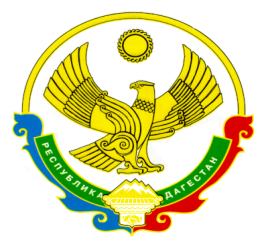 МИНИСТЕРСТВО ОБРАЗОВАНИЯ И НАУКИ РЕСПУБЛИКИ ДАГЕСТАНП Р И К А З«___»____________2020г.		                                              №___________О проведении школьного, муниципального и регионального этапов Всероссийской олимпиады школьников в Республике Дагестан в 2020-2021 учебном годуВ соответствии с приказом Министерства образования и науки Российской Федерации от 18 ноября 2013 г. № 1252 «Об утверждении Порядка проведения Всероссийской олимпиады школьников», Министерства образования и науки Республики Дагестан «Об утверждении Положения об этапах Всероссийской олимпиады школьников в Республике Дагестан», распоряжением Правительства Республики Дагестан от 5 сентября 2017 г. № 319-р «О создании Республиканского центра по выявлению и развитию талантов обучающихся»,ПРИКАЗЫВАЮ: Утвердить:1.1. состав Республиканского оргкомитета Всероссийской олимпиады школьников в Республике Дагестан в 2020-2021 учебном году (далее – Олимпиада) (приложение № 1);1.2. состав Республиканских предметно-методических комиссий Олимпиады (приложение № 2);1.3. график проведения школьного и муниципального этапа Олимпиады (приложение № 3, № 4).1.4. организационно-технологические модели проведения этапов Олимпиады (приложения № 5, № 6, №7, № 8). 2. Возложить функции по организационно-методическому и финансовому обеспечению разработки заданий для проведения школьного и муниципального этапов Олимпиады, общей организации и координации проведения Олимпиады в Республике Дагестан в 2020-2021 учебном году наРеспубликанский центр по выявлению и развитию талантов обучающихся Дагестанского государственного университета народного хозяйства (далее – РЦВРТ).3. РЦВРТ:3.1. в соответствии с организационно-технологическими моделями проведения этапов Олимпиады осуществлять организационно-техническое и информационное обеспечение подготовки, проведения и подведения итогов школьного и муниципального этапов Олимпиады и организационно-техническое, информационное и финансовое обеспечение подготовки, проведения и подведения итогов регионального этапа Олимпиады;3.2. обеспечить своевременное (за два часа до начала проведения Олимпиады) размещение заданий школьного этапа Олимпиады в личных кабинетах школ на сайте www.statgrad.orgпо следующим предметам:французский язык, основы безопасности жизнедеятельности, английский язык, экология, русский язык, обществознание, физическая культура, немецкий язык, литература,  история, технология, итальянский язык, география, право, экономика, китайский язык, испанский язык, искусство (МХК);3.3. обеспечить участие обучающихся в школьном этапе в режиме «онлайн» через систему «Сириус.Онлайн» по следующим предметам:физика, биология, астрономия, математика, химия, информатика и ИКТ;3.4. обеспечить своевременное (за два часа до начала проведения Олимпиады) размещение заданий муниципального этапа Олимпиады в личных кабинетах школ – мест проведения муниципального этапа Олимпиады - на сайте www.statgrad.org;3.5. провести в рамках государственного задания комплекс мероприятий по подготовке(в течение года) обучающихся в Республике Дагестан к участию в муниципальном, региональном и заключительном этапах Олимпиады;3.6. сформировать списки участников регионального этапа Олимпиады по каждому из предметов, передать их на бумажном и электронном носителях в Министерство образования и науки Республики Дагестан. 3.7. обеспечить участие в заключительном этапе Олимпиады участников регионального этапа в Республике Дагестан в 2020-2021 учебном году, набравших необходимое количество баллов, установленное Минобрнауки России для участия в заключительном этапе Олимпиады, победителей и призеров заключительного этапа Олимпиады предыдущего учебного года, продолжающих обучение в образовательных организациях Республики Дагестан, осуществляющих образовательную деятельность по образовательным программам основного общего и среднего общего образования, а также сопровождающих их лиц;3.8. обеспечить организационно-методическое сопровождение деятельности Республиканского оргкомитета Олимпиады;3.9. в срок до 25.05.2021 годаобеспечить оформление поощрительных дипломов победителям и призерам регионального этапа Олимпиады;3.10. координировать сбор отчетной документации по окончании школьного, муниципального и регионального этапов Олимпиады;3.11. обеспечить кодирование (обезличивание) работ участников регионального этапа Олимпиады;3.12. своевременно (на следующий день после проведения Олимпиады) представить в Минобрнауки РД рейтинговые списки участников регионального этапа (на бумажном и электронном носителях) по каждому предмету (после раскодирования работ) для предварительной публикации на сайте;3.13. по завершении Олимпиады в 2020-2021 учебном году провести анализ проведения Олимпиады, своевременно (до 30 марта 2021 г.) представить отчетные материалы и предложения в Минобрнауки РД.  4. Руководителям образовательных организаций Республики Дагестан, реализующих программы основного и среднего общего образования, в соответствии с организационно-технологической моделью проведения школьного этапа Всероссийской олимпиады школьников 2020-2021 учебного года в Республике Дагестан:4.1. проинформировать обучающихся и их родителей (законных представителей) о порядке проведения этапов Олимпиады, о месте и времени проведения школьного и муниципального этапов по каждому общеобразовательному предмету;4.2. обеспечить сбор заявлений у родителей (законных представителей) обучающихся, желающих принять участие в Олимпиаде, об ознакомлении с порядком проведения Всероссийской олимпиаду школьников, утвержденным приказом Министерства образования и науки Российской Федерации от 18 ноября 2013 г. № 1252;4.3. в срок до 12 сентября 2020 году подготовить и передать в РЦВРТ
(г. Махачкала, ул. Джамалутдина Атаева, 5, корп. 3, каб. 2.1) предложения по составу оргкомитета и жюри школьного этапа Олимпиады по каждому общеобразовательному предмету;4.4. для проведения школьного этапа Олимпиады использовать задания, размещенные:4.4.1. в личных кабинетах образовательной организациина сайте www.statgrad.orgпо следующим предметам:французский язык, основы безопасности жизнедеятельности, английский язык, экология, русский язык, обществознание, физическая культура, немецкий язык, литература,  история, технология, итальянский язык, география, право, экономика, китайский язык, испанский язык, искусство (МХК);4.4.2. в системе«Сириус.Онлайн»по следующим предметам:физика, биология, астрономия, математика, химия, информатика и ИКТ;4.5. провести школьный этап олимпиады в установленные сроки (приложение № 3) и в соответствии с требованиями к проведению школьного этапа олимпиады;4.6. обеспечить кодирование (обезличивания) работ участников школьного этапа Олимпиады;4.7. обеспечить своевременное (приложение № 3) представление протоколов результатов проведения школьного этапа Олимпиады в РЦВРТ
(г. Махачкала, ул. Джамалутдина Атаева, 5, корп. 3, каб. 2.1);5. Начальникам Управлений образования городов и районовв соответствии с организационно-технологической моделью проведения муниципального этапа Всероссийской олимпиады школьников 2020-2021 учебного года в Республике Дагестан:5.1. довести данный приказ до сведения руководителей подведомственных образовательных организаций;5.2. в срок до 21 сентября 2020 г. назначить представителя, ответственного за координацию проведения муниципального этапа Олимпиады и за взаимодействие с РЦВРТ;5.3. в срок до 29 сентября 2020 г. направить в РЦВРТ предложения по местам проведения муниципального этапа Олимпиады;5.4. обеспечить информирование руководителей образовательных организаций о сроках, местах и порядке проведения школьного и муниципального этапов олимпиады; 5.5. в срок до 1 октября 2020 г. обобщить предложения образовательных организаций по составу оргкомитета и жюри муниципального этапа Олимпиады по каждому общеобразовательному предмету и передать вРЦВРТ.5.6. в срок до 12 октября 2020 г. передать данные о победителях и призерах муниципального этапа Олимпиады 2019-2020 учебного года в РЦВРТ;5.7. для проведения муниципального этапа Олимпиады использовать задания, размещенные в личных кабинетах образовательных организаций - мест проведения муниципального этапа Олимпиады- на сайте www.statgrad.org5.8. провести муниципальный этап Олимпиады в установленные сроки (приложение № 4) и в соответствии с требованиями к проведению муниципального этапа Олимпиады;5.9. обеспечить кодирование (обезличивания) работ участников муниципального этапа Олимпиады;5.10. обеспечить своевременное (приложение № 4) представление протоколов результатов проведения муниципального этапа Олимпиады в РЦВРТ(г. Махачкала, ул. Джамалутдина Атаева, 5, корп. 3, каб. 2.1);5.11. создать условия для обеспечения сохранности и конфиденциальности олимпиадных заданий муниципального этапа, а также своевременной доставки олимпиадных материалов в места проведения муниципального этапа Олимпиады.6. Отделу по координации воспитательной работы и поддержки талантов детей Минобрнауки РД:6.1.совместно с Республиканским оргкомитетом Олимпиады определить места проведения регионального этапа Олимпиадыв срок до 25 декабря 2020 г.;6.2. опубликовать списки участников регионального этапа Олимпиады на официальном сайте Минобрнауки РД до 30.12.2020 г.;6.3.обеспечить передачу результатов участников регионального этапа Олимпиады в Минобрнауки России в соответствии с п. 56 Порядка проведения Всероссийской олимпиады школьников, утвержденного приказом Министерства образования и науки Российской Федерации от 18 ноября 2013 г. № 1252.7. Признать утратившим силу приказ Минобрнауки РД от 2сентября 2019 г. № 1592-10-1/19«О проведении школьного, муниципальногои регионального этапов Всероссийской олимпиады школьников в Республике Дагестан в 2019/2020 учебном году».8. Контроль за исполнением настоящего приказа возложить на заместителя министра Арухову А.С.Заместитель Председателя Правительства Республики Дагестан–министр          У.А. ОмароваПриложение №1к приказу Минобрнауки РДот «___»__________2020 г. №__________СОСТАВ республиканского оргкомитета Всероссийской олимпиады школьников в Республике Дагестан в 2020-2021 учебном годуПредседатель:  Арухова Альбина Сефербековна, заместитель министра образования и науки Республики Дагестан;    Ответственный секретарь: Абдулахидова Бурлият Омаргаджиевна, главный специалист-эксперт Отдела по координации воспитательной работы и поддержки талантов детей;Члены оргкомитета:Дибирова Аймисей Ильясовна, директор Республиканского центра по выявлению и развитию таланта обучающихся, к.и.н., доцент;Атаев Загир Вагитович, проректор, начальник Управления научных исследований федерального государственного бюджетного образовательного учреждения высшего образования «Дагестанский государственный педагогический университет», к.г.н., профессор;Ашурбеков Назир Ашурбекович, проректор по научной работе и инновациям федерального государственного бюджетного образовательного учреждения высшего образования «Дагестанский государственный университет», д.ф.-м.н., профессор;Бучаев Яхья Гамидович, ректор государственного автономного образовательного учреждения высшего образования «Дагестанский государственный университет народного хозяйства», д.э.н., профессор;Гасанов Кади Абдурашидович, советник ректора федерального государственного бюджетного образовательного учреждения высшего образования «Дагестанский государственный технический университет», к.т.н., профессор;Исригова Татьяна Александровна, проректор – начальник научно-инновационного управления федерального государственного бюджетного образовательного учреждения высшего образования «Дагестанский государственный аграрный университет» имени М.М. Джамбулатова, д.с-х.н., профессор.Моллаева Наида Раджабовна, проректор по научной работе федерального государственного бюджетного образовательного учреждения высшего образования «Дагестанский государственный медицинский университет», д.м.н., профессор.Приложение № 2к приказу Минобрнауки РДот «___»__________2020 г. №__________СОСТАВрегиональных предметно-методических комиссий
Всероссийской олимпиады школьников в Республике Дагестан в 2020-2021 учебном годуПриложение № 3к приказу Минобрнауки РДот «___»__________2020 г. №_______ ГРАФИКпроведения школьного этапа Всероссийской олимпиады школьников в Республике Дагестан в 2020-2021 учебном годуПриложение № 4к приказу Минобрнауки РДот «___»__________2020 г. №_______ГРАФИКпроведения муниципального этапа Всероссийской олимпиады школьников в Республике Дагестан в 2020/2021 учебном годуПриложение № 5к приказу Минобрнауки РДот «___»__________2020 г. №_______Организационно-технологическая модель проведения школьного этапа 
Всероссийской олимпиады школьников 2020/2021 учебного года в Республике Дагестан по следующим предметам: французский язык, основы безопасности жизнедеятельности, английский язык, экология, русский язык, обществознание, физическая культура, немецкий язык, литература,  история, технология, итальянский язык, география, право, экономика, китайский язык, испанский язык, искусство (МХК) (обсуждена на заседании оргкомитета школьного этапа Всероссийской олимпиады 
школьников 2020/2021 учебного года в Республике Дагестан 31 августа 2020 г.)Приложение № 6к приказу Минобрнауки РДот «___»__________2020 г. №_______Организационно-технологическая модель проведения школьного этапа 
Всероссийской олимпиады школьников 2020/2021 учебного года в Республике Дагестан по следующим предметам: физика, биология, астрономия, математика, химия, информатика и ИКТ (обсуждена на заседании оргкомитета школьного этапа Всероссийской олимпиады 
школьников 2020/2021 учебного года в Республике Дагестан 31 августа 2020 г.)Приложение № 7к приказу Минобрнауки РДот «___»__________2020 г. №__________Организационно-технологическая модель проведения муниципального этапа 
Всероссийской олимпиады школьников 2020/2021 учебного года в Республике Дагестан 
(обсуждена на заседании оргкомитета муниципального этапа Всероссийской олимпиады школьников 2020/2021 учебного года в Республике Дагестан 31 августа 2020 г.)Приложение № 8к приказу Минобрнауки РДот «___»__________2020 г. №___________Организационно-технологическая модель проведения регионального этапа Всероссийской олимпиады школьников 2020/2021 учебного года в Республике Дагестан 
(обсуждена на заседании оргкомитета регионального этапа Всероссийской олимпиады 
школьников 2020/2021 учебного года в Республике Дагестан 31 августа2020 г.)АНГЛИЙСКИЙ ЯЗЫКАНГЛИЙСКИЙ ЯЗЫКАНГЛИЙСКИЙ ЯЗЫКАНГЛИЙСКИЙ ЯЗЫКАлисултанов Алисултан СолтанмурадовичПредседательд.ф.н., профессор кафедры английского языка   ФГБОУ ВО «Дагестанский государственный педагогический университет»Абдуллабекова Умсалимат Багаутдиновнак.ф.н., доцент кафедры английского языка ГАОУ ВО «Дагестанский государственный университет народного хозяйства»Гаджиева Луиза Гаджиевнак.ф.н., доцент кафедры английского языка   ФГБОУ ВО «Дагестанский государственный педагогический университет»Гаджиева Наида Юсуповнак.п.н., старший преподаватель кафедры иностранных языков ФГБОУ ВО «Дагестанский государственный аграрный университет имени М.М. Джамбулатова»Дарбишева Хадижат Асхабалиевнак.ф.н., доцент кафедры английской филологии ФГБОУ ВО «Дагестанский государственный университет»Исаева Рашия Изитдиновнак.п.н., старший преподаватель   ФГБОУ ВО «Дагестанский государственный технический университет»Магомедова Нуцалай Ахмедовнак.п.н., доцент   ФГБОУ ВО «Дагестанский государственный технический университет»Порсукова Зайнаб Салевовнастарший преподаватель ФГБОУ ВО «Дагестанский государственный аграрный университет имени М.М. Джамбулатова» Рашидова Аида Гаджиевак.ф.н., доцент кафедры иностранных языков ГАОУ ВО «Дагестанский государственный университет народного хозяйства»Соловьева Татьяна Александровнаучитель – предметник МБОУ «Гимназия № 7» г. Махачкалы Темирханова Зарема Багаутдиновнак.п.н., старший преподаватель   ФГБОУ ВО «Дагестанский государственный технический университет»Эмирова Диана Мирзеевнак.ф.н., преподаватель кафедры английской филологии ФГБОУ ВО «Дагестанский государственный университет»АСТРОНОМИЯАСТРОНОМИЯАСТРОНОМИЯАСТРОНОМИЯМурлиева Жарият ХаджиевнаПредседательд.ф.-м.н., профессор кафедры физики конденсированного состояния и наносистем ФГБОУ ВО «Дагестанский государственный университет»Гаджибалаева Гюльбехер Гусейновнаучитель – предметник МБОУ «Лицей № 8» г. МахачкалыАбдулвагабов Мизафрудин Шаховичк.ф.-м.н., доцент кафедры общей и теоретической физики ФГБОУ ВО «Дагестанский государственный университет»Гусейханов Магомедбаг Кагирович д.ф.-м.н., профессор, заведующий кафедрой общей физики филологии ФГБОУ ВО «Дагестанский государственный университет»Магдиев Арсен Магомедовичк.ф.-м.н., доцент кафедры физики ФГБОУ ВО «Дагестанский государственный педагогический университет»Магомедов Магомед Алиевичк.ф.-м.н., доцент кафедры общей и теоретической физики ФГБОУ ВО «Дагестанский государственный университет»Хизриев Камаль Шахбановичк.ф.-м.н., доцент кафедры общей и теоретической физики ФГБОУ ВО «Дагестанский государственный университет»БИОЛОГИЯБИОЛОГИЯБИОЛОГИЯБИОЛОГИЯАдиева Айна АхмедовнаПредседательд.б.н., профессор кафедры естественнонаучных дисциплин ГАОУ ВО «Дагестанский государственный университет народного хозяйства», профессор кафедры биохимии и биофизики ФГБОУ ВО «ДГУ», ведущий научный сотрудник ПИБР ДФИЦ РАН.Абдуллаева Наида Муртузалиевнак.б.н., доцент кафедры зоологии и физиологии, заместитель декана биологического факультета ФГБОУ ВО «Дагестанский государственный университет»Алиева Заира Абдурахмановнак.б.н., доцент кафедры биологии, экологии и методики преподавания ФГБОУ ВО «Дагестанский государственный педагогический университет» Асадулаева Мадина Набиевнак.б.н., доцент кафедры медицинской биологии ФГБОУ ВО «Дагестанский государственный медицинский университет»Гамидова Наида Хизриевнак.б.н., доцент кафедры биологии, экологии и методики преподавания ФГБОУ ВО «Дагестанский государственный педагогический университет» Кадиев Абакар Кадиевичд.б.н., профессор кафедры организации и технологий аквакультурыФГБОУ ВО «Дагестанский государственный аграрный университет имени М.М. Джамбулатова»Меджидова Марина Гудовнак.б.н., доцент кафедры естественнонаучных дисциплин ГАОУ ВО «Дагестанский государственный университет народного хозяйства»Шихшабекова Басият Исмамовнак.б.н., доцент кафедры организации и технологий аквакультуры ФГБОУ ВО «Дагестанский государственный аграрный университет имени М.М. Джамбулатова» Яровенко Елена Викторовнак.б.н., доцент кафедры ботаники ФГБОУ ВО «Дагестанский государственный университет» ГЕОГРАФИЯГЕОГРАФИЯГЕОГРАФИЯГЕОГРАФИЯТагиева Зухра ВалерьевнаПредседательучитель-предметник МБОУ «СОШ 59» г. Махачкалы.Абдулаев Касум Абдулаевичк.г.н., заведующий кафедрой рекреационной географии и устойчивого развития ФГБОУ ВО «Дагестанский государственный университет» Адамова Румина Абдурахмановнастарший преподаватель кафедры экономики ГАОУ ВО «Дагестанский государственный университет народного хозяйства»Ахмедова Гульнара Ахмедовна к.г.н., доцент кафедры рекреационной географии и устойчивого развития ФГБОУ ВО «Дагестанский государственный университет»Гамидова Заира Орджоникидзевнаучитель-предметник МБОУ «СОШ 61» г. МахачкалыМахмудова Марьям Зияутдиновнастарший преподаватель кафедры экономики ГАОУ ВО «Дагестанский государственный университет народного хозяйства»Набиев Олег Селимович к.п.н., доцент кафедры географии и методики преподавания ФГБОУ ВО «Дагестанский государственный педагогический университет»Эфендиева Шахсенем Тельмановнак.п.н., доцент кафедры географии и методики преподавания ФГБОУ ВО «Дагестанский государственный педагогический университет»ИНФОРМАТИКА И ИКТИНФОРМАТИКА И ИКТИНФОРМАТИКА И ИКТИНФОРМАТИКА И ИКТИсабекова Тамила ИлахидовнаПредседательк.ф.-м.н., доцент, зав.каф. ПМиИ ФГБОУ ВО «Дагестанский государственный технический университет»;Абдулаева  Суайбат  Сурхаевнаучитель – предметник ГБОУ «Республиканский лицей-интернат «Центр одаренных детей»Бачиев Бачей Алибековичк.э.н., доцент, ФГБОУ ВО «Дагестанский государственный аграрный университет имени М.М. Джамбулатова»Везиров Тимур Гаджиевичд.п.н., профессор кафедры методики преподавания математики и информатики ФГБОУ ВО «Дагестанский государственный педагогический университет»Гасанова Зарема Ахмедовнак.п.н., заместитель заведующего кафедрой «Информационные технологии и информационная безопасность» ГАОУ ВО «Дагестанский государственный университет народного хозяйства» Канаев Магомедимин Муталимовичк.т.н., доцент, кафедры прикладной математики и информатики ФГБОУ ВО «Дагестанский государственный технический университет»Лугуев Тимур Садыковичк.ф.-м.н., доцент кафедры дискретной математики и прикладной информатики ФГБОУ ВО «Дагестанский государственный университет» Магомедов Абдулкарим Магомедовичд.ф.-м.н., профессор, заведующий кафедрой дискретной математики и информатики ФГБОУ ВО «Дагестанский государственный университет»Мирземагомедова Мадина Миязулаховнак.т.н., доцент, кафедры прикладной математики и информатики ФГБОУ ВО «Дагестанский государственный технический университет»Пиняскин Владимир Викторовичк.т.н., доцент, кафедры прикладной математики и информатикиФГБОУ ВО «Дагестанский государственный технический университет»Эсетов Ферхад Эзединовичк.п.н., доцент, заведующий кафедрой информатики и вычислительной техники ФГБОУ ВО «Дагестанский государственный педагогический университет» ИСКУССТВО (МИРОВАЯ ХУДОЖЕСТВЕННАЯ КУЛЬТУРА)ИСКУССТВО (МИРОВАЯ ХУДОЖЕСТВЕННАЯ КУЛЬТУРА)ИСКУССТВО (МИРОВАЯ ХУДОЖЕСТВЕННАЯ КУЛЬТУРА)ИСКУССТВО (МИРОВАЯ ХУДОЖЕСТВЕННАЯ КУЛЬТУРА)Мусаева Наталья Федоровна Председательк.иск.н, доцент кафедры социо-гуманитарных дисциплин ФГБОУ ВО «Дагестанский государственный педагогический университет», заслуженный деятель искусств Республики Дагестан.Абакарова Райганат МагомедовнаФГБОУ ВО «Дагестанский государственный университет», д.ф.н., профессор кафедры теории и истории религии и культуры  Абдулаева Медина Шамильевнадоктор культурологии, директор института искусств ФГБОУ ВО «Дагестанский государственный педагогический университет»Кабукаева Асият Яхъякадиевнаучитель-предметник МБОУ «Гимназия № 13» г. МахачкалыХавчаев Муслим Магомедовичучитель-предметник ГБОУ «Республиканский лицей-интернат «Центр одаренных детей», почетный работник РФХиясова Сарат Гасановнак.п.н., доцент кафедры социо-гуманитарных дисциплин ФГБОУ ВО «Дагестанский государственный педагогический университет» ИСТОРИЯИСТОРИЯИСТОРИЯИСТОРИЯСулаев Имамутдин ХабибовичПредседательд.и.н., профессор кафедры отечественной истории ФГБОУ ВО «Дагестанский государственный университет»Абдусаламов Магомед-Паша Балашовичк.и.н., доцент кафедры гуманитарных дисциплин ГАОУ ВО «Дагестанский государственный университет народного хозяйства» Акмурзаева Зухра Магомедэминовнад.и.н., профессор кафедры истории ФГБОУ ВО «Дагестанский государственный педагогический университет» Гаджиева Апав Исламутдиновнак.и.н., доцент кафедры гуманитарных дисциплин ГАОУ ВО «Дагестанский государственный университет народного хозяйства»Гамзаева Гюльнара Шахнавазовнак.и.н., доцент кафедры истории отечества ФГБОУ ВО «Дагестанский государственный технический университет»Гусейнова Асият Абдурагимовнак.и.н., доцент кафедры истории России ФГБОУ ВО «Дагестанский государственный университет»Данилюк Марина Юрьевнак.и.н., учитель-предметник МБОУ «Многопрофильный лицей № 39 имени А.Б. Астемирова» г. Махачкалы, заслуженный учитель РДДжабаева Тахмина Чарагановнак.и.н., доцент кафедры истории Дагестана ФГБОУ ВО «Дагестанский государственный университет»Ремиханова Рамила Идрисовнак.и.н., старший преподаватель кафедры истории отечества ФГБОУ ВО «Дагестанский государственный технический университет»Шапиева Сакинат Идрисовнаучитель-предметник МБОУ «Гимназия № 38» г. МахачкалыЭмирова Маги Нурмагомедовнак.и.н., профессор кафедры всеобщей истории ФГБОУ ВО «Дагестанский государственный педагогический университет» ИСПАНСКИЙ ЯЗЫКИСПАНСКИЙ ЯЗЫКИСПАНСКИЙ ЯЗЫКИСПАНСКИЙ ЯЗЫКАбакарова Мариана АхмедовнаПредседательк.ф.н., старший преподаватель кафедры второго иностранного языка ФГБОУ ВО «Дагестанский государственный университет»Гасанова Лабатханум Магомедовна МагомедовнаРедактор ГТРК «Дагестан»ИТАЛЬЯНСКИЙ ЯЗЫКИТАЛЬЯНСКИЙ ЯЗЫКИТАЛЬЯНСКИЙ ЯЗЫКИТАЛЬЯНСКИЙ ЯЗЫКАбасова Рената ГабибовнаПредседательстарший преподаватель кафедры французского языка ФГБОУ ВО «Дагестанский государственный университет»Иран-Пур Зейналова Гюльназ Ордмуздаевнастарший преподаватель кафедры французского языка ФГБОУ ВО «Дагестанский государственный университет»Пренко Людмила Ивановна  к.ф.н., доцент кафедры французского языка ФГБОУ ВО «Дагестанский государственный университетКИТАЙСКИЙ ЯЗЫККИТАЙСКИЙ ЯЗЫККИТАЙСКИЙ ЯЗЫККИТАЙСКИЙ ЯЗЫКХайбулаева Асият Магомедовна Председательк.ф.н., доцент кафедры английского языка ФГБОУ ВО «Дагестанский государственный университет»Гасанов Магомедрашид Анварбековичстарший преподаватель кафедры иностранного языка ГАОУ ВО «Дагестанский государственный университет народного хозяйства».ЛИТЕРАТУРАЛИТЕРАТУРАЛИТЕРАТУРАЛИТЕРАТУРАБилалова Ирина ВладимировнаПредседательучитель-предметник ГБОУ РД «Республиканский многопрофильный лицей-интернат для одаренных детей» 
г. Махачкалы, заслуженный учитель РД; педагог по развитию таланта Республиканского центра по выявлению и развитию таланта обучающихсяАлибекова Джамиля Гаджиевнак.ф.н., доцент кафедры английского языка ГАОУ ВО «Дагестанский государственный университет народного хозяйства» Арсланбекова Умухаир Шугаибовнак.ф.н., доцент кафедры английского языка ГАОУ ВО «Дагестанский государственный университет народного хозяйства»Гитиновасова Патимат Магомедовнаучитель-предметник ГБОУ «Республиканский лицей-интернат «Центр одаренных детей»Керимова Наида Муртузалиевнак.ф.н., доцент кафедры русской литературы ФГБОУ ВО «Дагестанский государственный университет»Пашаева Татьяна Низамовнак.ф.н., доцент кафедры русской литературы ФГБОУ ВО «Дагестанский государственный университет»Рагимова Эльмира Алиевнаучитель-предметник МБОУ «Многопрофильный лицей № 3» 
г. МахачкалыХаджимурадова Хабибат Ахмедовнак.ф.н., учитель-предметник ГБОУ РД «Республиканский многопрофильный лицей-интернат для одаренных детей» 
г. Махачкалы, заслуженный учитель РДЧамсединова Гюльнара Шугабутдиновнак.ф.н., доцент кафедры литературы ФГБОУ ВО «Дагестанский государственный педагогический университет» ФГБОУ ВО «Дагестанский государственный педагогический университет»Эмирова Лейла Абдурагимовнак.ф.н., доцент кафедры литературы ФГБОУ ВО «Дагестанский государственный педагогический университет» МАТЕМАТИКАМАТЕМАТИКАМАТЕМАТИКАМАТЕМАТИКАСеменов Александр НиколаевичПредседательучитель – предметник ЧОУДО «Центр «Надежда», педагог дополнительного образования, член методической комиссии международной математической олимпиады «Турнир городов», педагог по развитию таланта Республиканского центра по выявлению и развитию таланта обучающихсяАлиева Рима Газрединовнаучитель-предметник ГБОУ «Республиканский лицей-интернат «Центр одаренных детей»Алюшева Динара Равильевнаучитель-предметник ЧОУДО «Центр «Надежда»Асадулаева Тамила Гаджиевнаассистент кафедры высшей математики ФГБОУ ВО «Дагестанский государственный технический университет»Ашурбеков Казим Джафаровичк.ф-м.н., доцент кафедры дифференциальных уравнений и функционального анализа ФГБОУ ВО «Дагестанский государственный университет»Вакилов Шамиль Магомедовичк.п.н., доцент, ФГБОУ ВО «Дагестанский государственный педагогический университет» Гаджиагаев Шарапудин Сиражудиновичк.п.н., доцент, ФГБОУ ВО «Дагестанский государственный педагогический университет» Гаджимурадов Мадрид Абдулаевичк.ф-м.н., профессор, ФГБОУ ВО «Дагестанский государственный педагогический университет» Джанакаев Руслан Дагировичучитель-предметник МБОУ «Лицей № 39» г. МахачкалыНурмагомедов Арцолав Магомедовичк.ф-м.н., доцент, заведующий кафедрой высшей математики ФГБОУ ВО «Дагестанский государственный технический университет»Рагимханов Вадим Римихановичк.ф-м.н., доцент кафедры дифференциальных уравнений и функционального анализа ФГБОУ ВО «Дагестанский государственный университет»Рамазанов Абдул-Рашид Кахримановичд.ф.-м.н., заведующий кафедрой математического анализа ФГБОУ ВО «Дагестанский государственный университет»Умалатов Абукадар Абукасумовичк.ф-м.н., доцент ФГБОУ ВО «Дагестанский государственный аграрный университет имени М.М. Джамбулатова»Умалатов Салман Даудовичк.ф-м.н., доцент кафедры высшей математикиФГБОУ ВО «Дагестанский государственный технический университет»НЕМЕЦКИЙ ЯЗЫКНЕМЕЦКИЙ ЯЗЫКНЕМЕЦКИЙ ЯЗЫКНЕМЕЦКИЙ ЯЗЫКМусаева Шуайнат ДжабраиловнаПредседательк.ф.н., доцент кафедры иностранных языков ГАОУ ВО «Дагестанский государственный университет народного хозяйства» Алипулатова Надежда Синибековнак.ф.н., доцент   кафедры романо-германских и восточных языков и методики преподавания ФГБОУ ВО «Дагестанский государственный педагогический университет»Аталаева Ника-Патимат Гаджиевнак.ф.н., доцент, заведующая кафедрой романо-германских и восточных языков и методики преподавания ФГБОУ ВО «Дагестанский государственный педагогический университет», Караева Асият Камиловнастарший преподаватель кафедры иностранных языков ФГБОУ ВО «Дагестанский государственный аграрный университет имени М.М. Джамбулатова»Кураева Маржанат Нурмагомедовнак.ф.н., доцент, заведующий кафедрой второго иностранного языка ФГБОУ ВО «Дагестанский государственный университет»Курбетова Рукият Фикретовна к.ф.н., доцент кафедры немецкого языка ФГБОУ ВО «Дагестанский государственный университет»Магомедова Амина Магомедовнаучитель-предметник МБОУ «Лицей № 9» г. МахачкалыРамазанова Мариям Мугутиновна  к.п.н., доцент кафедры второго иностранного языка ФГБОУ ВО «Дагестанский государственный университет»Сагидова Марал Чубановнак.ф.н., доцент   кафедры романо-германских и восточных языков и методики преподавания ФГБОУ ВО «Дагестанский государственный педагогический университет» Штанчаев Шамиль Магомедовичк.ф.н., доцент кафедры иностранных языков ГАОУ ВО «Дагестанский государственный университет народного хозяйства» ОБЩЕСТВОЗНАНИЕОБЩЕСТВОЗНАНИЕОБЩЕСТВОЗНАНИЕОБЩЕСТВОЗНАНИЕАсбарова Сусанна ИллуевнаПредседательучитель-предметник   ГПОБУ РД «Республиканский автомобильно-дорожный колледж», педагог по развитию таланта Республиканского центра по выявлению и развитию таланта обучающихсяАбдуразакова Салихат Магомедовнак.и.н., доцент кафедры социо-гуманитарных дисциплин ФГБОУ ВО «Дагестанский государственный педагогический университет» Агафонова Елизавета Александровнаучитель – предметник МБОУ «Лицей № 9» г. МахачкалыАлиева Рима Газрединовнаучитель – предметник ГБОУ «Республиканский лицей-интернат «Центр одаренных детей»Гаджиева Апав Исламутдиновнак.и.н., доцент кафедры гуманитарных дисциплин ГАОУ ВО «Дагестанский государственный университет народного хозяйства»Ибрагимов Ахмедбек Мавлидиновичк.филос.наук, заместитель декана по магистратуре факультета психологии и философии ФГБОУ ВО «Дагестанский государственный университет»Исрапилова Зарема Анваровнак.и.н., доцент, ФГБОУ ВО «Дагестанский государственный технический университет»Магомедова Узумей Г асан-Гусейновнак.б.н., доцент, ФГБОУ ВО «Дагестанский государственный аграрный университет имени М.М. Джамбулатова»Мусаева Эльмира Шекералиевнак.и.н., доцент, заведующая кафедрой социо-гуманитарных дисциплин ФГБОУ ВО «Дагестанский государственный педагогический университет»Нурилова Альбина Захарьяевнак.филос.н., доцент ФГБОУ ВО «Дагестанский государственный технический университет»Тагирова Айшат Гасановнак.и.н., доцент, ФГБОУ ВО «Дагестанский государственный аграрный университет имени М.М. Джамбулатова» ОСНОВЫ БЕЗОПАСНОСТИ ЖИЗНЕДЕЯТЕЛЬНОСТИОСНОВЫ БЕЗОПАСНОСТИ ЖИЗНЕДЕЯТЕЛЬНОСТИОСНОВЫ БЕЗОПАСНОСТИ ЖИЗНЕДЕЯТЕЛЬНОСТИОСНОВЫ БЕЗОПАСНОСТИ ЖИЗНЕДЕЯТЕЛЬНОСТИМагомедов Рустам ВагидовичПредседательк.п.н., доцент кафедры естественнонаучных дисциплин ГАОУ ВО «Дагестанский государственный университет народного хозяйства», педагог по развитию таланта Республиканского центра по выявлению и развитию таланта обучающихсяГусейнов Каис Магомедовичк.б.н., доцент кафедры естественнонаучных дисциплин ГАОУ ВО «Дагестанский государственный университет народного хозяйства»Даудова Рабият Далгатовнак.б.н., доцент, ФГБОУ ВО «Дагестанский государственный педагогический университет» Идрисов Каримула Гаджиевичк.б.н., старший преподаватель ФГБОУ ВО «Дагестанский государственный технический университет»Месробян Нелли Хореновнастарший преподаватель ФГБОУ ВО «Дагестанский государственный технический университет»Рамазанова Зульфира Рамазановнак.б.н., доцент, ФГБОУ ВО «Дагестанский государственный педагогический университет» Шахбанов Низам Вердиевичучитель-предметник МБОУ «Гимназия № 13» г. МахачкалыПРАВОПРАВОПРАВОПРАВОГасанова Замира ГаджимурадовнаПредседательк.ю.н., доцент кафедры государственно-правовых дисциплин   ГАОУ ВО «Дагестанский государственный университет народного хозяйства», педагог по развитию таланта Республиканского центра по выявлению и развитию таланта обучающихсяАлиев Абдулмалик Магомедовичк.ю.н., доцент кафедры юридических дисциплин ФГБОУ ВО «Дагестанский государственный педагогический университет» Алиева Марина Сергеевнаучитель-предметник ГБОУ «Республиканский лицей-интернат «Центр одаренных детей», почетный работник РФАлишаева Патина Кутбудиновнастарший преподаватель ФГБОУ ВО «Дагестанский государственный технический университет»Гаджиев Алисултан Шамсулаевичк.ю.н., заместитель директора по заочному и дополнительному профессиональному образованию, доцент кафедры теории государства и права ФГБОУ ВО «Дагестанский государственный университет»Геворкьян Дмитрий Павловичк.ю.н., доцент кафедры теории государства и права ФГБОУ ВО «Дагестанский государственный университет»Гусейнова Карина Ибрагимовнаассистент ФГБОУ ВО «Дагестанский государственный технический университет»Джамалова Эмина Камаловнак.ю.н., руководитель Школы юного юриста, доцент кафедры истории государства и права ФГБОУ ВО «Дагестанский государственный университет»Ибрагимова Асият Шамсутдиновнак.и.н., доцент кафедры «Гражданское право» ГАОУ ВО «Дагестанский государственный университет народного хозяйства»Марианов Алихан Абдулаевичк.и.н., доцент кафедры юридических дисциплин ФГБОУ ВО «Дагестанский государственный педагогический университет»Меджидова Анжела Маратовнак.э.н., доцент ФГБОУ ВО «Дагестанский государственный аграрный университет имени М.М. Джамбулатова»Сулейманова Салтанат Ахмедовна к.ю.н., доцент кафедры гражданского права ФГБОУ ВО «Дагестанский государственный университет» Чупанова Анжела Чупановна к.ю.н., доцент кафедры теории государства и права ФГБОУ ВО «Дагестанский государственный университет»Юсупова Ума Юсуповнаучитель – предметник МБОУ «Лицей № 39» г. МахачкалыРУССКИЙ ЯЗЫКРУССКИЙ ЯЗЫКРУССКИЙ ЯЗЫКРУССКИЙ ЯЗЫКДжафарова Камилла КамильевнаПредседательк.ф.н, доцент кафедры русской литературы ФГБОУ ВО «Дагестанский государственный университет», педагог по развитию таланта Республиканского центра по выявлению и развитию таланта обучающихсяАйбатырова МуслиматАбдуллаевнак.п.н., доцент, ФГБОУ ВО «Дагестанский государственный аграрный университет имени М.М. Джамбулатова» Амирханова Лиана Бедрединовнак.ф.н., доцент, ФГБОУ ВО «Дагестанский государственный педагогический университет» Березина Лариса Владимировнак.п.н., доцент кафедры методики преподавания русского языка и литературы ФГБОУ ВО «Дагестанский государственный университет»Билалова Ирина Владмировнаучитель-предметник ГБОУ РД «Республиканский многопрофильный лицей-интернат для одаренных детей» 
г. Махачкалы, заслуженный учитель РДДжамалов Камал Эфендиевичд.п.н., профессор, заведующий кафедрой методики преподавания русского языка и литературы ФГБОУ ВО «Дагестанский государственный университет», педагог по развитию таланта Республиканского центра по выявлению и развитию таланта обучающихсяЗакарьяева Заира Юсуповнастарший преподаватель кафедры английского языка ГАОУ ВО «Дагестанский государственный университет народного хозяйства»Зербалиева Наиля Фаиковна  к.ф.н., доцент ФГБОУ ВО «Дагестанский государственный технический университет»Курбанова Ольга Владимировнак.ф.н., доцент ФГБОУ ВО «Дагестанский государственный технический университет»Мугидова Мадина Ибадуллаевнак.ф.н., доцент кафедры английского языка ГАОУ ВО «Дагестанский государственный университет народного хозяйства»Новодворская Светлана Павловнаучитель-предметник МБОУ «Многопрофильная гимназия 
№ 38» г. МахачкалыОмарова Сияна Магомедовнак.ф.н., доцент, ФГБОУ ВО «Дагестанский государственный педагогический университет»Османова Тамара Андреевнак.ф.н., доцент кафедры русского языка ФГБОУ ВО «Дагестанский государственный университет»ТЕХНОЛОГИЯ «ТЕХНИЧЕСКИЙ ТРУД» (МАЛЬЧИКИ)ТЕХНОЛОГИЯ «ТЕХНИЧЕСКИЙ ТРУД» (МАЛЬЧИКИ)ТЕХНОЛОГИЯ «ТЕХНИЧЕСКИЙ ТРУД» (МАЛЬЧИКИ)ТЕХНОЛОГИЯ «ТЕХНИЧЕСКИЙ ТРУД» (МАЛЬЧИКИ)Алиомаров Лимат МирзахановичПредседательк.п.н., доцент кафедры профессиональной педагогики, технологии и методики обучения ФГБОУ ВО «Дагестанский государственный педагогический университет» Гаджикурбанов Талиб Турабовичстарший преподаватель Профессионального колледжа ГАОУ ВО «Дагестанский государственный университет народного хозяйства»Курбанов Али Зулпакаровичк.т.н., профессор кафедрыпрофессиональной педагогики, технологии и методики обучения ФГБОУ ВО «Дагестанский государственный педагогический университет» Микаилов Ахмед Микаиловичучитель МБОУ «СОШ № 58» г. МахачкалыТаибова Патимат Магомедгаджиевнаучитель-предметник ГБОУ РД «Республиканский лицей-интернат «Центр одаренных детей»ТЕХНОЛОГИЯ «ОБСЛУЖИВАЮЩИЙ ТРУД» (ДЕВОЧКИ)ТЕХНОЛОГИЯ «ОБСЛУЖИВАЮЩИЙ ТРУД» (ДЕВОЧКИ)ТЕХНОЛОГИЯ «ОБСЛУЖИВАЮЩИЙ ТРУД» (ДЕВОЧКИ)ТЕХНОЛОГИЯ «ОБСЛУЖИВАЮЩИЙ ТРУД» (ДЕВОЧКИ)Мирзоева Мариян МагомедовнаПредседательк.п.н., доцент кафедрыинформационных технологий, экономики и дизайна ФГБОУ ВО «Дагестанский государственный педагогический университет»Абасова Карина Магомедовнамастер производственного обучения ФГБОУ ВО «Дагестанский государственный педагогический университет»Батырова Аминат Расуловнаучитель-предметник МБОУ «СОШ № 29»Зубаирова Джавгарат Басировнаучитель-предметник МБОУ «Гимназия № 13» г. МахачкалыМагомедова Марина Алиевнак.п.н., старший преподаватель кафедры информационных технологий, экономики и дизайна ФГБОУ ВО «Дагестанский государственный педагогический университет» Малахмаев Сайбат Раджабовнастарший преподаватель Профессионального колледжа ГАОУ ВО «Дагестанский государственный университет народного хозяйства»Салахбеков Анварбек Пайзулаевичк.п.н., доцент кафедры информационных технологий, экономики и дизайна ФГБОУ ВО «Дагестанский государственный педагогический университет».ТЕХНОЛОГИЯ «РОБОТОТЕХНИКА»ТЕХНОЛОГИЯ «РОБОТОТЕХНИКА»ТЕХНОЛОГИЯ «РОБОТОТЕХНИКА»ТЕХНОЛОГИЯ «РОБОТОТЕХНИКА»Тетакаев Умар РезвановичПредседательд.т.н., профессор ФГБОУ ВО «Дагестанский государственный технический университет»Асланов Тагирбек Гайдарбековичк.т.н., доцент ФГБОУ ВО «Дагестанский государственный технический университет»Айгумов Тимур Гаджиевичк.т.н., доцент ФГБОУ ВО «Дагестанский государственный технический университет»Абдуллаев Абдулла Бабаевичк.п.н., доцент ФГБОУ ВО «Дагестанский государственный педагогический университет»Раджабалиев Гатемсолтан Пулатовичк.т.н., профессор ФГБОУ ВО «Дагестанский государственный педагогический университет»Магомедов Гусейн Мусаевичк.ф.-м.н.,профессор ФГБОУ ВО «Дагестанский государственный педагогический университет»ФИЗИКАФИЗИКАФИЗИКАФИЗИКАРамазанов Магомедшейх КурбановичПредседательк.ф-м.н., доцент, ведущий научный сотрудник Института физики ДНЦ РАН, педагог по развитию таланта Республиканского центра по выявлению и развитию таланта обучающихсяАбдурашидова Рукият Гапизовнаучитель-предметник ГБОУ «Республиканский лицей-интернат «Центр одаренных детей»Алиев Арсен Гульалиевич учитель-предметник МБОУ «Лицей № 39» г. Махачкалы;Ахмедов Ганапи Янгикеичд.т.н., доцент, заведующий кафедрой физики ФГБОУ ВО «Дагестанский государственный технический университет»Буттаев Муса Сидовичк.ф.-м.н., доцент кафедры естественнонаучных дисциплин ГАОУ ВО «Дагестанский государственный университет народного хозяйства»Гаджиев Синдибад Магомедовичд.х.н., профессор кафедры общей и теоретической физики ФГБОУ ВО «Дагестанский государственный университет»Гайдаев Абиди Абдулкадыровичк.ф-м.н., доцент кафедры   физики и методики преподавания ФГБОУ ВО «Дагестанский государственный педагогический университет»Гусейханов Магомедбаг Кагировичд.ф.-м.н., профессоркафедры общей и теоретической физики ФГБОУ ВО «Дагестанский государственный университет»Идаятов Эждер Инаятовичк.ф.-м.н., доцент каф. общей и теоретической физики ФГБОУ ВО «Дагестанский государственный университет»Инусова Халимат Магомедовнак.п.н., доцент кафедры естественнонаучных дисциплин ГАОУ ВО «Дагестанский государственный университет народного хозяйства» Магдиев Арсен Магомедовичк.ф-м.н. доцент кафедры   физики и методики преподавания ФГБОУ ВО «Дагестанский государственный педагогический университет»Магомедов Гасан Мусаевичд.ф-м.н., профессор, заведующий кафедрой физики и методики преподавания   ФГБОУ ВО «Дагестанский государственный педагогический университет» Митаров Ризван Гаджимирзаевич	д.т.н., профессор кафедры физики ФГБОУ ВО «Дагестанский государственный технический университет»Рагимханов Гаджимирза Балаглановичк.ф.-м.н., доцент кафедры физической электроники ФГБОУ ВО «Дагестанский государственный университет»Рустамов Ильмудин Тажидиновичучитель-предметник ГБОУ РД «Республиканский многопрофильный лицей-интернат для одаренных детей» 
г. Махачкалы, заслуженный учитель РДСамедова Зумрият Дадашевнаучитель-предметник МБОУ «Многопрофильный лицей № 3» 
г. МахачкалыЯхьяева Хасайбат Шарапутдиновнак.ф-м.н., доцент ФГБОУ ВО «Дагестанский государственный аграрный университет имени М.М. Джамбулатова» ФИЗИЧЕСКАЯ КУЛЬТУРАФИЗИЧЕСКАЯ КУЛЬТУРАФИЗИЧЕСКАЯ КУЛЬТУРАФИЗИЧЕСКАЯ КУЛЬТУРАГвиниашвили Анна НиколаевнаПредседательучитель МБОУ «Гимназия № 38» г. МахачкалыКасумов Магомеднур Халифовичстарший преподаватель ФГБОУ ВО «Дагестанский государственный технический университет»Клочкова Елена ВалентиновнаМКОУ для детей сирот и детей, оставшихся без попечения родителей «Школа интернат для сирот» г. МахачкалаМагомедов Гусен Камиловичстарший преподаватель кафедры физического воспитания ФГБОУ ВО «Дагестанский государственный педагогический университет» Нурулаев Шарапудин Магомедовичстарший преподаватель кафедры физической культуры ГАОУ ВО «Дагестанский государственный университет народного хозяйства»Чухланцев Владимир Вячеславовичассистент ФГБОУ ВО «Дагестанский государственный технический университет»Шахриев Али Рабадановичк.п.н., доцент кафедры физической культуры ГАОУ ВО «Дагестанский государственный университет народного хозяйства»Шихшабеков Шихшабек Юсуповичк.п.н., профессор кафедры физического воспитания ФГБОУ ВО «Дагестанский государственный педагогический университет» ФРАНЦУЗСКИЙ ЯЗЫКФРАНЦУЗСКИЙ ЯЗЫКФРАНЦУЗСКИЙ ЯЗЫКФРАНЦУЗСКИЙ ЯЗЫКМагомедова Марина Магомедовна  Председательк.п.н., доцент кафедры французского языка ФГБОУ ВО «Дагестанский государственный университет»Асланова Ирейхан Семедовнастарший преподаватель кафедры «Теория и практика перевода» ГАОУ ВО «Дагестанский государственный университет народного хозяйства»Астапова Татьяна Глебовнаучитель – предметник МБОУ «Гимназия № 11» г. МахачкалыКазакова Аида Саттыевна к.ф.н., доцент кафедры второго иностранного языка ФГБОУ ВО «Дагестанский государственный университет»Магомедова Амина Джамалутдиновнак.ф.н., доцент кафедры романо-германских и восточных языков и методики преподавания ФГБОУ ВО «Дагестанский государственный педагогический университет»Магомедова Зейнаб Нурудиновна ст. преп. кафедры второго иностранного языка ФГБОУ ВО «Дагестанский государственный университет»Мурадханова Теллиханум Исмихановнак.ф.н., профессор кафедры романо-германских и восточных языков и методики преподавания ФГБОУ ВО «Дагестанский государственный педагогический университет» Узунова Нарисат Башировнак.ф.н., доцент кафедры романо-германских и восточных языков и методики преподавания ФГБОУ ВО «Дагестанский государственный педагогический университет»ХИМИЯХИМИЯХИМИЯХИМИЯИсхакова Альфия АхмедзановнаПредседательк.х.н., учитель-предметник ГБОУ РД «Республиканский многопрофильный лицей-интернат для одаренных детей» 
г. Махачкалы, педагог по развитию таланта Республиканского центра по выявлению и развитию таланта обучающихсяАбдулгалимова Нурият Ахмедовнак.п.н., доцент кафедры медицинской биологии ФГБОУ ВО «Дагестанский государственный медицинский университет»Зубаирова Мадина Магомедовнад.б.н., профессор ФГБОУ ВО «Дагестанский государственный аграрный университет имени М.М. Джамбулатова»Каспарова Миясат Арсеновнак.х.н., доцент кафедры неорганической химии. ФГБОУ ВО «Дагестанский государственный университет» Курамагомедова Ирайганат Ахмедовнаучитель-предметник ГБОУ «Республиканский лицей-интернат «Центр одаренных детей»Магомедов Анвер Гусейновичк.х.н., доцент ФГБОУ ВО «Дагестанский государственный педагогический университет» Махмудова Хадижа Мерзеферовнаучитель-предметник МБОУ «Лицей № 30» г. МахачкалыМурсалова Марьям Гашумовнак.х.н., доцент кафедры химииФГБОУ ВО «Дагестанский государственный технический университет»Расулов Абутдин ИсамутдиновичФГБОУ ВО «Дагестанский государственный педагогический университет»Умарова Юлдуз Абдулкадировнак.х.н., доцент кафедры естественнонаучных дисциплин ГАОУ ВО «Дагестанский государственный университет народного хозяйства»Фаталиев Малик Бедаловичк.х.н., доцент кафедры естественнонаучных дисциплин ГАОУ ВО «Дагестанский государственный университет народного хозяйства» Хасаев Арслан Насуевичк.в.н., доцент ФГБОУ ВО «Дагестанский государственный аграрный университет имени М.М. Джамбулатова»Юнусова Фатима Магомедбаговнак.б.н., старший преподаватель кафедры аналитической и фармацевтической химии ФГБОУ ВО «Дагестанский государственный университет»ЭКОЛОГИЯЭКОЛОГИЯЭКОЛОГИЯЭКОЛОГИЯМагомедов Умалат Магомедович Председательк.б.н., доцент, ФГБОУ ВО «Дагестанский государственный педагогический университет» Гаджимусаева Заира Гаджиевнастарший преподаватель кафедры экологии и защиты растений  ФГБОУ ВО «Дагестанский государственный аграрный университет имени М.М. Джамбулатова»Джамалутдинова Тайбат Махмудовнак.б.н., доцент кафедры биологии, экологии и методики преподавания ФГБОУ ВО «Дагестанский государственный педагогический университет»Джахбарова Заграт Магомедалиевнак.б.н., доцент кафедры биологии, экологии и методики преподавания ФГБОУ ВО «Дагестанский государственный педагогический университет»Адиева Айна Ахмедовнад.э.н., профессор кафедры естественнонаучных дисциплин ГАОУ ВО «Дагестанский государственный университет народного хозяйства», педагог по развитию таланта Республиканского центра по выявлению и развитию таланта обучающихсяНахибашева Гульнара Маммаевназаместитель декана эколого-географический факультета, доцент кафедры биологии и биоразнообразия, к.б.н.  ФГБОУ ВО «Дагестанский государственный университет»Омариева Луиза Ванатиевнак.б.н., доцент кафедры экологии и защиты растений  ФГБОУ ВО «Дагестанский государственный аграрный университет имени М.М. Джамбулатова»Рамазанова Замира Мирзабутаевнак.с-х.н., доцент кафедры экологии и защиты растений  ФГБОУ ВО «Дагестанский государственный аграрный университет имени М.М. Джамбулатова»Теймуров Абдулгамид Абулкасумович к.б.н., доцент кафедры   биологии и биоразнообразия ФГБОУ ВО «Дагестанский государственный университет» Халимбекова Аида Муртузалиевнак.б.н., доцент кафедры естественнонаучных дисциплин ГАОУ ВО «Дагестанский государственный университет народного хозяйства»Яндарханова Лейла Абдулбасировнаучитель-предметник МБОУ «Средняя общеобразовательная школа № 15 им.  З.З. Цахаева»ЭКОНОМИКАЭКОНОМИКАЭКОНОМИКАЭКОНОМИКАКазибекова Наида АликулиевнаПредседательд.э.н., профессор кафедры социо-гуманитарных дисциплин ФГБОУ ВО «Дагестанский государственный педагогический университет»Абусаламова Наида Абдулмуслимовназаместитель заведующего кафедрой экономики ГАОУ ВО «Дагестанский государственный университет народного хозяйства», педагог по развитию таланта Республиканского центра по выявлению и развитию таланта обучающихсяАлиев Магомед Абдуллаевичд.э.н., профессор кафедры социо-гуманитарных дисциплин ФГБОУ ВО «Дагестанский государственный педагогический университет» Алиев Феликс Магомедалиевичк.э.н., доцент ФГБОУ ВО «Дагестанский государственный аграрный университет имени М.М. Джамбулатова»Бабаева Диана Раифовнак.э.н., старший преподаватель ФГБОУ ВО «Дагестанский государственный технический университет»Гасанов Тофик Атабабаевичк.э.н., доцент ФГБОУ ВО «Дагестанский государственный аграрный университет имени М.М. Джамбулатова»Казиева Жаклин Наримановнад.э.н., профессор заведующая кафедрой ФГБОУ ВО «Дагестанский государственный технический университет»Караханов Мурад Нуруллаховичд.э.н., профессор кафедры социо-гуманитарных дисциплин ФГБОУ ВО «Дагестанский государственный педагогический университет»Магомедова Камилет Махмудовнак.э.н., доцент ФГБОУ ВО «Дагестанский государственный педагогический университет» Минец Елена Федоровнаучитель-предметник МБОУ «Гимназия № 56» г. МахачкалыМусаева Светлана Халитовнак.э.н., старший преподаватель кафедры экономики ГАОУ ВО «Дагестанский государственный университет народного хозяйства» Рамазанова Аида Генакадиевнак.э.н., доцент, заместитель декана факультета управления по магистратуре ФГБОУ ВО «Дагестанский государственный университет»Тагавердиева Динара Сабировнак.э.н., доцент кафедры экономики ГАОУ ВО «Дагестанский государственный университет народного хозяйства», педагог по развитию таланта Республиканского центра по выявлению и развитию таланта обучающихсяШейхова Патимат Магомедовнак.э.н., доцент ФГБОУ ВО «Дагестанский государственный аграрный университет имени М.М. Джамбулатова»Шихмурадова Изабелла Шихвелиевнак.э.н., старший преподаватель ФГБОУ ВО «Дагестанский государственный технический университет»№Сроки проведенияПредметКласспроведенияРежим проведенияОрганизатор проведенияСроки представления протокола и работ15 сентябряФранцузский язык5-11очнообразовательная  организация3 октября16 сентябряОБЖ5-11очнообразовательная  организация3 октября17 сентябряАнглийский язык9-11очнообразовательная  организация3 октября18 сентябряАнглийский язык7-8очнообразовательная  организация3 октября21 сентябряАнглийский язык5-6очнообразовательная  организация3 октября22 сентябряЭкология5-11очнообразовательная  организация3 октября23 сентябряРусский язык7-11очнообразовательная  организация3 октября24 сентябряРусский язык4-6очнообразовательная  организация3 октября29 сентябряФизическая культура5-11очнообразовательная  организация3 октября1 октябряФизика7-11дистанционноЦентр «Сириус»25 октября1 октябряОбществознание7-11очнообразовательная  организация25 октября2 октябряОбществознание5-6очнообразовательная  организация25 октября12 октябряНемецкий язык5-11очнообразовательная  организация25 октября13 октябряИстория5-11очнообразовательная  организация25 октября13 октябряБиология7-11дистанционноЦентр «Сириус»25 октября13 октября –15 октябряБиология5-6дистанционноЦентр «Сириус»25 октября14 октябряТехнология5-11очнообразовательная  организация1 ноября14 октябряИтальянский язык5-11очнообразовательная  организация1 ноября15 октябряЛитература7-11очнообразовательная  организация1 ноября15 октябряАстрономия7-11дистанционноЦентр «Сириус»1 ноября15 октября –17 октябряАстрономия5-6дистанционноЦентр «Сириус»1 ноября16 октябряЛитература5-6очнообразовательная  организация1 ноября19 октябряГеография5-11очнообразовательная  организация1 ноября20 октябряПраво5-11очнообразовательная  организация1 ноября20 октябряМатематика9-11дистанционноЦентр «Сириус»1 ноября21 октябряМатематика7-8дистанционноЦентр «Сириус»1 ноября22 октября –24 октябряМатематика4-6дистанционноЦентр «Сириус»1 ноября27 октябряЭкономика7-11очнообразовательная  организация10  ноября27 октябряКитайский язык5-11очнообразовательная  организация10  ноября28 октябряИспанский язык5-11очнообразовательная  организация10  ноября28 октябряХимия8-11дистанционноЦентр «Сириус»10  ноября29 октябряИскусство (МХК)7-11очнообразовательная  организация10  ноября30 октябряИнформатика и ИКТ5-11дистанционноЦентр «Сириус»10  ноября№Сроки проведенияПредметКласспроведенияРежим проведенияОрганизатор проведенияСроки представления протокола и работ11 октябряОБЖ (теоретический тур)7-11очнообразовательная организация10 ноября15 октябряФранцузский язык(письменный тур)7-11очнообразовательная организация10 ноября17 октябряАнглийский язык7-11очнообразовательная  организация10 ноября18 октябряЭкология7-11очнообразовательная  организация10 ноября24 октябряРусский язык7-11очнообразовательная  организация10 ноября30 октябряНемецкий язык(письменный тур)7-11очнообразовательная  организация10 ноября31 октябряОбществознание7-11очнообразовательная  организация10 ноября1 ноябряФизическая культура(теоретический тур)7-11очнообразовательная  организация1 декабря7 ноябряТехнология (теоретический тур)7-11очнообразовательная  организация1 декабря7 ноябряБиология7-11очнообразовательная  организация1 декабря8 ноябряФранцузский язык(устный тур)7-11очнообразовательная  организация1 декабря13 ноябряАстрономия7-11очнообразовательная  организация1 декабря14 ноябряИстория7-11очнообразовательная  организация1 декабря15 ноябряЛитература7-11очнообразовательная  организация1 декабря21 ноябряФизика7-11очнообразовательная  организация10 декабря21 ноябряОБЖ (практический тур)7-11очнообразовательная  организация10 декабря22 ноябряГеография7-11очнообразовательная  организация10 декабря26 ноябряНемецкий язык(устный тур)7-11очнообразовательная  организация10 декабря27 ноябряТехнология (практический тур)7-11очнообразовательная  организация10 декабря28 ноябряПраво7-11очнообразовательная  организация10 декабря28 ноябряФизическая культура(практический тур)7-11очнообразовательная  организация10 декабря29 ноябряЭкономика7-11очнообразовательная  организация10 декабря5 декабряКитайский язык7-11очнообразовательная  организация20 декабря5 декабряИскусство (МХК)7-11очнообразовательная  организация20 декабря6 декабряМатематика7-11очнообразовательная  организация20 декабря11 декабряИспанский язык7-11очнообразовательная  организация20 декабря12 декабряИтальянский язык7-11очнообразовательная  организация20 декабря12 декабряХимия7-11очнообразовательная  организация20 декабря13 декабряИнформатика и ИКТ7-11очнообразовательная  организация20 декабря№Содержание работыОтветственныеСрок исполненияКонтрольФормирование оргкомитета школьного этапа олимпиады и утверждение его составаОрган местного самоуправления, осуществляющий управление в сфере образованияДо 12 сентября 2020 годаМинобрнауки РДФормирование жюри школьного этапа олимпиады по каждому общеобразовательному предмету и утверждение их составовОрган местного самоуправления, осуществляющий управление в сфере образованияДо 12 сентября 2020 годаМинобрнауки РДФормирование апелляционной комиссии олимпиады и утверждение ее составаОрган местного самоуправления, осуществляющий управление в сфере образованияДо 12 сентября 2020 годаМинобрнауки РДФормирование муниципальных предметно-методических комиссий олимпиады и утверждение их составовОрган местного самоуправления, осуществляющий управление в сфере образованияДо 12 сентября 2020 годаМинобрнауки РДРегистрация на платформе Статград Московского центра непрерывного математического образования Образовательные организации До 13 сентября 2020 годаМинобрнауки РДРЦВРТПодписание соглашения с Центром педагогического мастерства о предоставлении  заданий на платформе Статград Московского центра непрерывного математического образования Минобрнауки РДДо 15 сентября 2020 года Минобрнауки РДУтверждение требований к организации и проведению школьного этапа олимпиады по каждому общеобразовательному предмету, определяющих принципы составления олимпиадных заданий и формирования комплектов олимпиадных заданий, описание необходимого материально-технического обеспечения для выполнения олимпиадных заданий, перечень справочных материалов, средств связи и электронно-вычислительной техники, разрешенных к использованию во время проведения олимпиады, критерии и методики оценивания выполненных олимпиадных заданий, процедуру регистрации участников олимпиады, показ олимпиадных работ, а также рассмотрения апелляций участников олимпиадыМинобрнауки РД Орган местного самоуправления, осуществляющий управление в сфере образованияДо 7 сентября 2020 годаМинобрнауки РДОбеспечение хранения олимпиадных заданий для школьного этапа олимпиады до их передачи организатору школьного этапа олимпиады, несение установленной законодательством Российской Федерации ответственности за их конфиденциальностьМуниципальные предметно-методические комиссии олимпиадыДо их передачи оргкомитету школьного этапа олимпиадыМинобрнауки РДРЦВРТЗаблаговременное информирование руководителей организаций, осуществляющих образовательную деятельность по образовательным программам начального общего, основного общего и среднего общего образования, расположенных на территории соответствующего муниципального образования, обучающихся и их родителей (законных представителей) о сроках и местах проведения школьного этапа олимпиады по каждому общеобразовательному предмету, а также о Порядке проведения всероссийской олимпиады школьников, утвержденном приказом Минобрнауки России от 18.11.2013 № 1252, и утвержденных требованиях к организации и проведению школьного этапа олимпиады по каждому общеобразовательному предмету, обеспечение наиболее широкого охвата участников школьного этапа олимпиады по общеобразовательным предметамОргкомитет школьного этапа олимпиадыДо 2 сентября 2020 г. (не менее чем за 10 рабочих дней до начала школьного этапа олимпиады)Минобрнауки РД Орган местного самоуправления, осуществляющий управление в сфере образованияОбеспечение сбора и хранения заявлений родителей (законных представителей) обучающихся, заявивших о своем участии в олимпиаде, об ознакомлении с настоящим Порядком и согласии на публикацию олимпиадных работ своих несовершеннолетних детей, в том числе в сети Интернет (согласие на обработку персональных данных)Оргкомитет школьного этапа олимпиадыОбеспечение сбора заявлений – до 13 сентября 2020 г. (до начала проведения школьного этапа олимпиады)Обеспечение хранения заявлений – в течение 2020/2021 учебного годаМинобрнауки РДОрган местного самоуправления, осуществляющий управление в сфере образованияОбеспечение организации и проведения школьного этапа олимпиады в соответствии с утвержденными организатором школьного этапа олимпиады требованиями к проведению школьного этапа олимпиады по каждому общеобразовательному предмету, Порядком проведения всероссийской олимпиады школьников, утвержденным приказом Минобрнауки России от 17.11.2016 № 1435, и действующими на момент проведения олимпиады санитарно-эпидемиологическими требованиями к условиям и организации обучения в организациях, осуществляющих образовательную деятельность по образовательным программам начального общего, основного общего и среднего общего образованияОргкомитет школьного этапа олимпиадыСентябрь – октябрь 2020 годаМинобрнауки РДОрган местного самоуправления, осуществляющий управление в сфере образованияФормирование шифровальной группы школьного этапа олимпиады из числа сотрудников мест проведения олимпиады и утверждение ее составаОргкомитет школьного этапа олимпиадыДо начала проведения олимпиадыМинобрнауки РДОрган местного самоуправления, осуществляющий управление в сфере образованияСоздание условий, обеспечивающих жизнь и здоровье участников олимпиады во время проведения школьного этапа олимпиадыОргкомитет школьного этапа олимпиадыВо время проведения школьного этапа олимпиадыМинобрнауки РДОрган местного самоуправления, осуществляющий управление в сфере образованияОзнакомление членов жюри муниципального этапа олимпиады по каждому общеобразовательному предмету с Требованиями
к проведению школьного этапа олимпиады школьников
по каждому общеобразовательному предмету на 2020/2021 учебный годОргкомитет школьного этапа олимпиадыДо 16 сентября 2020 годаМинобрнауки РДОрган местного самоуправления, осуществляющий управление в сфере образованияИнструктаж участников олимпиады председателем и членами жюри школьного этапа олимпиады по каждому общеобразовательному предмету, предусматривающий демонстрацию работ участников, разбора заданий, ознакомление с предоставленными материалами и регламентом проведения олимпиады (в соответствии с инструкцией по конкретному предмету)Председатель и члены жюри школьного этапа олимпиады по каждому общеобразовательному предметуЗа пол часа до начала проведения олимпиадыМинобрнауки РДОргкомитет школьного этапа олимпиадыРаспределение участников олимпиады по аудиториям, в соответствии с классами учащихсяЖюри школьного этапа олимпиады по каждому общеобразовательному предметуМеста проведения олимпиадыДо начала проведения олимпиадыМинобрнауки РДОрган местного самоуправления, осуществляющий управление в сфере образованияНепосредственное проведение олимпиадыЖюри школьного этапа олимпиады по каждому общеобразовательному предметуМеста проведения олимпиадыДень проведения олимпиады(согласно временным регламентам проведения школьного этапа)Минобрнауки РДОрган местного самоуправления, осуществляющий управление в сфере образованияСбор олимпиадных работ и передача их шифровальной группеЖюри школьного этапа по каждому общеобразовательному предметуДень проведения олимпиадыПосле завершения олимпиады(согласно временным регламентам проведения школьного этапа)Минобрнауки РДОрган местного самоуправления, осуществляющий управление в сфере образованияОсуществление кодирования (обезличивания) олимпиадных работ участников школьного этапа олимпиадыШифровальная группаДень проведения олимпиадыПосле завершения олимпиады(согласно временным регламентам проведения школьного этапа)Минобрнауки РДОргкомитет школьного этапа олимпиадыСоставление акта передачи обезличенных олимпиадных работ на проверку председателю жюри школьного этапа олимпиадыШифровальная группаДень проведения олимпиадыПосле завершения олимпиады(согласно временным регламентам проведения школьного этапа)Минобрнауки РДОргкомитет школьного этапа олимпиадыПроверка обезличенных работ согласно методике и критериям оценивания заданийЖюри школьного этапа по каждому общеобразовательному предметуДень проведения олимпиадыПосле завершения олимпиады(согласно временным регламентам проведения школьного этапа)Минобрнауки РДОргкомитет школьного этапа олимпиадыСоставление сводного протокола, отражающего результаты олимпиады и передача олимпиадных работ шифровальной группе по акту приема-передачиЖюри школьного этапа по каждому общеобразовательному предметуШифровальная группаДень проведения олимпиадыПосле завершения олимпиады(согласно временным регламентам проведения школьного этапа)Минобрнауки РДОргкомитет школьного этапа олимпиадыДекодирование олимпиадных работ и составление сводной ведомостиШифровальная группаДень проведения олимпиадыПосле завершения олимпиады(согласно временным регламентам проведения школьного этапа)Минобрнауки РДОргкомитет школьного этапа олимпиадыПредоставление олимпиадных работ и сводной ведомости жюри школьного этапа по каждому общеобразовательному предметуШифровальная группаДень проведения олимпиадыПосле завершения олимпиады(согласно временным регламентам проведения школьного этапа)Минобрнауки РДОргкомитет школьного этапа олимпиадыПредставление результатов олимпиады (протоколы) в орган местного самоуправления, осуществляющий управление в сфере образованияЖюри школьного этапаДень проведения олимпиадыПосле завершения олимпиады(согласно временным регламентам проведения школьного этапа)Минобрнауки РДРЦВРТОрган местного самоуправления, осуществляющий управление в сфере образованияОглашение предварительных результатов школьного этапа олимпиады по каждому общеобразовательному предметуПредседатель жюри по каждому общеобразовательному предметуПосле завершения олимпиады по каждому общеобразовательному предметуМинобрнауки РДОргкомитет школьного этапа олимпиадыПрием апелляцийАпелляционная комиссия по каждому общеобразовательному предметудо 11.00 следующего дня после объявления предварительных результатовМинобрнауки РДОргкомитет школьного этапа олимпиадыРассмотрение апелляцийАпелляционная комиссия по каждому общеобразовательному предметус 12.00 следующего дня после объявления предварительных результатовМинобрнауки РДОргкомитет школьного этапа олимпиадыСоставление протокола заседания апелляционной комиссии и предоставление его жюри школьного этапа по каждому общеобразовательному предметуАпелляционная комиссия по каждому общеобразовательному предметуСледующий день после объявления предварительных результатов по каждому общеобразовательному предметуМинобрнауки РДОргкомитет школьного этапа олимпиадыОпределение квоты победителей и призеров школьного этапа олимпиады по каждому общеобразовательному предметуОрган местного самоуправления, осуществляющий управление в сфере образования Оргкомитет школьного этапа олимпиадыДо 1 ноября 2020 годаМинобрнауки РДСоставление итоговой ведомости и предоставление для окончательных результатов школьного этапа олимпиады по каждому общеобразовательному предметуЖюри школьного этапа по каждому общеобразовательному предметуСледующий день после объявления предварительных результатов по каждому общеобразовательному предметуМинобрнауки РДОргкомитет школьного этапа олимпиадыУтверждение результатов школьного этапа олимпиады по каждому общеобразовательному предмету (рейтинг победителей и рейтинг призеров школьного этапа олимпиады) и публикация их на своем официальном сайте в сети «Интернет», в том числе протоколы жюри школьного этапа олимпиады по каждому общеобразовательному предметуОрган местного самоуправления, осуществляющий управление в сфере образованияСледующий день после объявления предварительных результатов по каждому общеобразовательному предметуМинобрнауки РДПередача результатов школьного этапа олимпиады по каждому общеобразовательному предмету и классу в РЦВРТ (в электронном и бумажном виде по утвержденным формам)Орган местного самоуправления, осуществляющий управление в сфере образованияВ течение 5 дней после проведения олимпиады по каждому общеобразовательному предметуМинобрнауки РДРЦВРТПередача олимпиадных работшкольного этапа олимпиады по каждому общеобразовательному предмету и классу в РЦВРТ Орган местного самоуправления, осуществляющий управление в сфере образованияСогласно графикупроведения школьного этапа Всероссийской олимпиады школьников в Республике Дагестан в 2020-2021у.г.Минобрнауки РДРЦВРТНаграждение победителей и призёров школьного этапа олимпиады поощрительными грамотамиОрган местного самоуправления, осуществляющий управление в сфере образованияНоябрь 2020 годаМинобрнауки РДСоставление и представление в орган местного самоуправления, осуществляющий управление в сфере образования, аналитического отчёта о результатах выполнения олимпиадных заданий школьного этапа олимпиады по каждому общеобразовательному предметуПредседатель жюри по каждому общеобразовательному предметуПосле завершения олимпиады по каждому общеобразовательному предметуМинобрнауки РДОрган местного самоуправления, осуществляющий управление в сфере образования№Содержание работыОтветственныеСрок исполненияКонтрольФормирование оргкомитета школьного этапа олимпиады и утверждение его составаОрган местного самоуправления, осуществляющий управление в сфере образованияДо 9 сентября 2020 годаМинобрнауки РДОбеспечение организационной схемы проведения олимпиады в онлайн-формате в соответствии с требованиями Орган местного самоуправления, осуществляющий управление в сфере образованияДо 1 октября 2020 годаМинобрнауки РДСогласование единого графика проведения школьного этапа олимпиады по 6 общеобразовательным предметам (математика, физика, информатика, химия, биология, астрономия) в даты, предложенные Фондом «Талант и успех».Орган местного самоуправления, осуществляющий управление в сфере образованияДо 1 октября 2020 годаМинобрнауки РДОбеспечение доступа всех образовательных организаций  к системе ВПР - ФИС ОКО: https://lk-fisoko.obrnadzor.gov.ruОрган местного самоуправления, осуществляющий управление в сфере образованияДо 12 сентября 2020 годаМинобрнауки РДЧерез систему «Сириус.Онлайн» создание кодов доступа в необходимых количествах для образовательных организаций указанных регионов (привязанных к школам)Орган местного самоуправления, осуществляющий управление в сфере образованияДо 1октября 2020 годаМинобрнауки РДПередача кодов доступа в образовательные организации через механизм ВПР - ФИС ОКО: https://lk-fisoko.obrnadzor.gov.ruОрган местного самоуправления, осуществляющий управление в сфере образованияДо 1 октября 2020 годаМинобрнауки РДСбор с родителей согласия на участие в обучающихся в олимпиадеОрган местного самоуправления, осуществляющий управление в сфере образованияДо 15 сентября 2020 годаМинобрнауки РДПредоставление  обучающимся логинов и паролей  для  участия в олимпиаде,  полученных от организаторов олимпиады Центра «Сириус»Орган местного самоуправления, осуществляющий управление в сфере образованияДо 1октября 2020 годаМинобрнауки РДПредоставление  обучающимся ссылки  (uts.sirius.online)  для  активации (с 00:01 дня тура.) и выполнения задания олимпиадыОрган местного самоуправления, осуществляющий управление в сфере образованияДо 1 октября 2020 годаМинобрнауки РДОрганизация информационной работы со своими образовательными организациями по разъяснению смысла участия в олимпиаде и регламента участия в ней обучающихся с учетом использования технологий, в том числе публикацию всей необходимой информации на едином сайте в сети «Интернет», оперативную публикацию регламентов и рассылокОрган местного самоуправления, осуществляющий управление в сфере образованияДо 12 сентября 2020 годаМинобрнауки РДНаличие технического специалиста на региональном уровне, контролирующего проведение олимпиадыОрган местного самоуправления, осуществляющий управление в сфере образованияДо 1 октября 2020 годаМинобрнауки РДОбеспечение горячей линии для образовательных организаций по вопросам проведения олимпиады, получению кодов доступа, в том числе технического обеспечения образовательных организацийОрган местного самоуправления, осуществляющий управление в сфере образованияДо 1 октября 2020 годаМинобрнауки РДФормирование состава жюри олимпиады в каждом муниципалитете из педагогов образовательных организаций для ответов на вопросы участников по решению заданийОрган местного самоуправления, осуществляющий управление в сфере образованияДо 1 октября 2020 годаМинобрнауки РДНаличие методического координатора в регионе по каждому предмету, участвующего в ответах на вопросы педагогов (членов жюри) в образовательных организацияхОрган местного самоуправления, осуществляющий управление в сфере образованияДо 1 октября 2020 годаМинобрнауки РДФормирование итоговых результатов (списков участников с баллами и персональными данными), объявление итогов и награждение победителей-призеров.Орган местного самоуправления, осуществляющий управление в сфере образованияНоябрь 2020 годаМинобрнауки РДПроведение олимпиады с использованием дистанционных информационно-коммуникационных технологий в части организации выполнения олимпиадных заданий, организации проверки и оценивания выполненных олимпиадных работ, анализа олимпиадных заданий и их решений, показа выполненных олимпиадных работ, при подаче и рассмотрении апелляцийОрган местного самоуправления, осуществляющий управление в сфере образованияСогласно графику проведения олимпиадыМинобрнауки РДОбеспечение участникам олимпиады доступа к заданиям
Орган местного самоуправления, осуществляющий управление в сфере образования7-11 классы – в течение одного дня, указанного в графике школьного этапа олимпиады, в период с 8:00 до 20:00 по московскому времени;
4-6 классы – в течение трёх календарных дней, начиная с дня, указанного в графике школьного этапа олимпиады, в период с 8:00 первого дня до 20:00 третьего дня (по московскому времени).Минобрнауки РДОбеспечение входа участника в тестирующую систему по индивидуальному ключу (для каждого предмета отдельный ключ), который направляется (дистанционно выдается) каждому участнику в его образовательной организации. Этот индивидуальный ключ предоставляет участнику также доступ к его результатам после завершения олимпиадыОрган местного самоуправления, осуществляющий управление в сфере образованияДень проведения олимпиадыМинобрнауки РДСоблюдение требований к порядку выполнения заданий школьного этапа олимпиады по предмету и классу, опубликованных на официальном сайте Образовательного центра «Сириус». Требования определяют: время, отведенное на выполнение заданий, комплекты заданий по классам (параллелям), наличие или отсутствие аудио- и видеофайлов.Орган местного самоуправления, осуществляющий управление в сфере образованияНе позднее, чем за 5 календарных дней до даты проведения олимпиадыМинобрнауки РДПолучениеобразовательными организациями доступа к индивидуальным ключам Орган местного самоуправления, осуществляющий управление в сфере образованияНе позднее 5 календарных дней до даты проведения олимпиадыМинобрнауки РДОрганизация получения участники олимпиады доступа к своим результатам Орган местного самоуправления, осуществляющий управление в сфере образованияНе позднее 10 календарных дней после даты проведения олимпиадыМинобрнауки РД№Содержание работыОтветственныеСрок исполненияКонтрольФормирование оргкомитета муниципального этапа олимпиады и утверждение его составаОрган местного самоуправления, осуществляющий управление в сфере образованияРЦВРТДо 9 сентября 2020 годаМинобрнауки РД,РЦВРТФормирование жюри муниципального этапа олимпиады по каждому общеобразовательному предмету и утверждение их составов из числа наиболее квалифицированных работников образовательных организаций муниципального района или городского округаОрган местного самоуправления, осуществляющий управление в сфере образованияРЦВРТДо 9 сентября 2020 годаМинобрнауки РДРЦВРТФормирование апелляционной комиссиимуниципального этапа олимпиады по каждому общеобразовательному предмету и утверждение ее составаОрган местного самоуправления, осуществляющий управление в сфере образованияДо 9 сентября 2020 годаМинобрнауки РД,  РЦВРТФормирование региональных предметно-методических комиссий олимпиады и утверждение их составовОрган местного самоуправления, осуществляющий управление в сфере образованияРЦВРТДо 9 сентября 2020 годаМинобрнауки РД,  РЦВРТОпределение количества баллов для участников школьного этапа олимпиады по каждому общеобразовательному предмету и классу, необходимое для участия на муниципальном этапе олимпиадыМинобрнауки РДРЦВРТ5 октября - 2ноября 2020 года (в соответствии с графиком проведения школьного этапа олимпиады)Минобрнауки РДРЦВРТУтверждение конкретных мест проведения муниципального этапа олимпиады по каждому общеобразовательному предметуОрган местного самоуправления, осуществляющий управление в сфере образованияДо 9 сентября 2020 годаМинобрнауки РД,  РЦВРТРегистрация на платформе Статград Московского центра непрерывного математического образования Образовательные организации До 10 сентября 2020 годаМинобрнауки РДРЦВРТПодписание соглашения с Центром педагогического мастерства о предоставлении  заданий на платформе Статград Московского центра непрерывного математического образованияМинобрнауки РДДо 15 сентября 2020 годаМинобрнауки РДУтверждение требований к организации и проведению муниципального этапа олимпиады по каждому общеобразовательному предмету, определяющих принципы составления олимпиадных заданий и формирования комплектов олимпиадных заданий, описание необходимого материально-технического обеспечения для выполнения олимпиадных заданий, перечень справочных материалов, средств связи и электронно-вычислительной техники, разрешенных к использованию во время проведения олимпиады, критерии и методики оценивания выполненных олимпиадных заданий, процедуру регистрации участников олимпиады, показ олимпиадных работ, а также рассмотрения апелляций участников олимпиадыМинобрнауки РД Орган местного самоуправления, осуществляющий управление в сфере образованияДо 7 сентября 2020 годаМинобрнауки РДОбеспечение хранения олимпиадных заданий для муниципального этапа олимпиады до их передачи организатору муниципального этапа олимпиады, несение установленной законодательством Российской Федерации ответственности за их конфиденциальностьРегиональные предметно-методические комиссии олимпиадыДо их передачи оргкомитету муниципального этапа олимпиадыМинобрнауки РДРЦВРТЗаблаговременное информирование руководителей органов местного самоуправления, осуществляющих управление в сфере образования, руководителей организаций, осуществляющих образовательную деятельность по образовательным программам основного общего и среднего общего образования, расположенных на территории соответствующих муниципальных образований, участников муниципального этапа олимпиады и их родителей (законных представителей) о сроках и местах проведения муниципального этапа олимпиады по каждому общеобразовательному предмету, а также о Порядке проведения всероссийской олимпиады школьников, утвержденном приказом Минобрнауки России от 18.11.2013 № 1252, и утвержденных требованиях к организации и проведению муниципального этапа олимпиады по каждому общеобразовательному предметуОргкомитет муниципального этапа олимпиадыДо 28 сентября 2020 г. (не менее чем за 10 рабочих дней до начала муниципального этапа олимпиады)Минобрнауки РД Орган местного самоуправления, осуществляющий управление в сфере образованияОбеспечение требований к местам проведения муниципального этапа олимпиады:отбор помещений в конкретных местах проведения муниципального этапа олимпиады по каждому общеобразовательному предмету, и организация в этих помещениях работ по формированию требований к рабочим местам и их оборудованию для проведения образовательных состязаний, установленных по каждому предмету, комфортных для пребывания в них участников в соответствии с санитарными нормами и требованиями техники безопасности;обеспечение места проведения состязания в конкретных местах проведения муниципального этапа олимпиады по каждому общеобразовательному предмету необходимыми оборудованием, предусмотренным требованиями к проведению муниципального этапа по предмету, установленными центральными-предметно-методическими комиссиями и обеспечивающим равные условия для всех участников состязания;Обеспечение мест проведения медицинским сопровождением, условиями безопасности в местах проживания. При обеспечении потребности проживания для группы участников, попавших в форс-мажорные обстоятельства и работающих дистанционно, рекомендуется учитывать в организационно-технологической модели проведения муниципального этапа олимпиады для таких групп участников на базе отобранных организаций (пунктов для удаленных участников), оснащенных специализированным оборудованием для дистанционного участия и по необходимости местами для проживания (интернатного типа);Обязательное предоставление в местах проведения муниципального этапа олимпиады по предмету аудиторийдля проведения показа работ участников, разбора заданий, снабженных проектором с большим экраном, микрофоном, чтобы все участник смогли ознакомиться с предоставленными материалами и выступлениями;обеспечение мест проведения муниципального этапа олимпиады комфортными условиями: местами для отдыха, питьевой водой и питанием для участников, с учетом времени их пребыванияна состязании, показе работ, разборе заданий и апелляционной процедуре;обеспечение видеонаблюдения, в том числе в зале состязаний и в местерассмотрения апелляций участников;организация в период мероприятия уборки аудиторий для проведения олимпиад, работы жюри и рабочей группы оргкомитета;обеспечение подключения, настройки и сопровождения технического оборудования, необходимого для проведения состязаний (компьютеры, плееры, лабораторное оборудование, тиражирующие устройства для раздаточных материалов, мультимедийное оборудование, аудио-видео оборудование, технические средства, инструментальные наборы, и пр.) в соответствии с предметом олимпиады;оборудования по защите от потери данных (например, бесперебойные источники питания, резервные источники электропитания, резервное оборудование для участников, видеосъемка состязания, аудиозапись, копирование работ или другие, предусмотренные требованиями по предмету);в случае необходимости, обеспечение сетевой связности компьютерного оборудования для участников состязаний;обеспечение дежурства технического персонала в период состязания и согласованных действий в случае выявленной необходимости с жюри и оргкомитетом олимпиады;обеспечение согласованных действий группой безопасности и Жюри олимпиады по обеспечению охраны помещений олимпиады на весь срок ее проведения от несанкционированного доступа к оборудованию и рабочим местам участников;техническое оснащение и обеспечение поддержки функционирования технических средств помещений для работы Жюри в соответствии с требованиями к муниципальному этапу олимпиады по конкретному предметуОргкомитет муниципального этапа олимпиады1 октября – 1 ноября 2020 года (в соответствии с графиком проведения школьного этапа олимпиады)Минобрнауки РД Орган местного самоуправления, осуществляющий управление в сфере образованияПроверка выполнения требований конкретных мест проведения муниципального этапа олимпиады по каждому общеобразовательному предмету на соответствие утверждённым центральными предметно-методическими комиссиями олимпиады требованиям к проведению муниципального этапа олимпиады по каждому общеобразовательному предметуОрган местного самоуправления, осуществляющий управление в сфере образования1 октября - 1 ноября 2020 года (в соответствии с графиком проведения школьного этапа олимпиады)Минобрнауки РДПредставление в оргкомитет муниципального этапа олимпиады списка наблюдателей из числа работников образовательных учреждений, принимающих участие в муниципальном этапе олимпиады, для обеспечения объективности и оперативного решения организационных вопросов во время проведения олимпиадыОбразовательные учреждения, находящиеся в подведомственности органа местного самоуправления, осуществляющего управление в сфере образования, данного муниципального образованияДо 10октября 2020 годаМинобрнауки РДОрган местного самоуправления, осуществляющий управление в сфере образованияУтверждение списка наблюдателей из числа работников образованияОрган местного самоуправления, осуществляющий управление в сфере образованияДо 10октября 2020годаМинобрнауки РДФормирование шифровальной группымуниципального этапа олимпиады из числа представителей РЦВРТ и утверждение ее составаРЦВРТДо 10октября2020 годаМинобрнауки РДПроведение обучающих семинаров дляшифровальной группымуниципального этапа олимпиады РЦВРТДо 10октября2020 годаМинобрнауки РДСоздание условий, обеспечивающих жизнь и здоровье участников олимпиады во время проведения муниципального этапа олимпиадыОргкомитет муниципального этапа олимпиадыВо время проведения муниципального этапа олимпиадыМинобрнауки РДОрган местного самоуправления, осуществляющий управление в сфере образованияОзнакомление членов жюри муниципального этапа олимпиады по каждому общеобразовательному предмету с Требованиями
к проведению муниципального этапа олимпиады школьников
по каждому общеобразовательному предмету на 2018/2019учебный годОргкомитет муниципального этапа олимпиадыДо 10октября 2020 годаМинобрнауки РДОрган местного самоуправления, осуществляющий управление в сфере образованияОпределение формы регистрации участников муниципального этапа олимпиады по каждому общеобразовательному предметуМинобрнауки РДРЦВРТОргкомитет муниципального этапа олимпиадыДо 1 октября 2020 годаМинобрнауки РДРегистрация участников муниципального этапа олимпиады по каждому общеобразовательному предмету по утвержденной форме и проверка наличия следующих документов:оригинала паспорта или свидетельства о рождении каждого направленного на муниципальный этап обучающегося;страхового медицинского полиса (оригинал).Оргкомитет муниципального этапа олимпиадыДень проведения олимпиадыМинобрнауки РДОрган местного самоуправления, осуществляющий управление в сфере образованияИнструктаж участников олимпиады председателем и членами жюри муниципального этапа олимпиады, предусматривающий демонстрацию работ участников, разбора заданий, ознакомление с предоставленными материалами и регламентом проведения олимпиады (в соответствии с инструкцией по конкретному предмету)Председатель и члены жюри муниципального этапа по каждому общеобразовательному предметуЗа пол часа до начала проведения олимпиадыМинобрнауки РДОргкомитет муниципального этапа олимпиадыРаспределение участников олимпиады по аудиториям, в соответствии с классами учащихсяЖюри муниципального этапа по каждому общеобразовательному предметуНаблюдатели муниципального этапа олимпиадыДо начала проведения олимпиадыМинобрнауки РДОргкомитет муниципального этапа олимпиадыНепосредственное проведение олимпиадыОргкомитет муниципального этапа олимпиадыЖюри муниципального этапа по каждому общеобразовательному предметуДень проведения олимпиады(согласно временным регламентам проведения муниципального этапа)Минобрнауки РДНаблюдатели муниципального этапа олимпиадыСбор олимпиадных работ и передача их шифровальной группеЖюри муниципального этапа по каждому общеобразовательному предметуДень проведения олимпиадыПосле завершения олимпиады(согласно временным регламентам проведения муниципального этапа)Минобрнауки РДНаблюдатели муниципального этапа олимпиадыОсуществление кодирования (обезличивания) олимпиадных работ участников муниципального этапа олимпиадыШифровальная группаДень проведения олимпиадыПосле завершения олимпиады(согласно временным регламентам проведения муниципального этапа)Минобрнауки РДОргкомитет муниципального этапа олимпиадыСоставление акта передачи обезличенных олимпиадных работ на проверку председателю жюри муниципального этапа олимпиадыШифровальная группаДень проведения олимпиадыПосле завершения олимпиады(согласно временным регламентам проведения муниципального этапа)Минобрнауки РДОргкомитет муниципального этапа олимпиадыПроверка обезличенных работ согласно методике и критериям оценивания заданийЖюри муниципального этапа по каждому общеобразовательному предметуДень проведения олимпиадыПосле завершения олимпиады(согласно временным регламентам проведения муниципального этапа)Минобрнауки РДОргкомитет муниципального этапа олимпиадыСоставление сводного протокола, отражающего результаты олимпиады и передача олимпиадных работ шифровальной группе по акту приема-передачиЖюри муниципального этапа по каждому общеобразовательному предметуШифровальная группаДень проведения олимпиадыПосле завершения олимпиады(согласно временным регламентам проведения муниципального этапа)Минобрнауки РДОргкомитет муниципального этапа олимпиадыДекодирование олимпиадных работ и составление сводной ведомостиШифровальная группаДень проведения олимпиадыПосле завершения олимпиады(согласно временным регламентам проведения муниципального этапа)Минобрнауки РДОргкомитет муниципального этапа олимпиадыПредоставление олимпиадных работ и сводной ведомости жюри муниципального этапа по каждому общеобразовательному предметуШифровальная группаДень проведения олимпиадыПосле завершения олимпиады(согласно временным регламентам проведения муниципального этапа)Минобрнауки РДОргкомитет муниципального этапа олимпиадыПредставление результатов олимпиады (протоколы) в орган местного самоуправления, осуществляющий управление в сфере образованияЖюри муниципального этапаДень проведения олимпиадыПосле завершения олимпиады(согласно временным регламентам проведения муниципального этапа)Минобрнауки РДОрган местного самоуправления, осуществляющий управление в сфере образованияОглашение предварительных результатов муниципального этапа олимпиады по каждому общеобразовательному предметуПредседатель жюри по каждому общеобразовательному предметуПосле завершения олимпиады по каждому общеобразовательному предметуМинобрнауки РДОргкомитет муниципального этапа олимпиадыПрием апелляцийАпелляционная комиссия по каждому общеобразовательному предметудо 11.00 следующего дня  после объявления предварительных результатовМинобрнауки РДОргкомитет муниципального этапа олимпиадыРассмотрение апелляцийАпелляционная комиссия по каждому общеобразовательному предметус 12.00 следующего дня  после объявления предварительных результатовМинобрнауки РДОргкомитет муниципального этапа олимпиадыСоставление протокола заседания апелляционной комиссии и предоставление его жюри муниципального этапа по каждому общеобразовательному предметуАпелляционная комиссия по каждому общеобразовательному предметуСледующий день  после объявления предварительных результатов по каждому общеобразовательному предметуМинобрнауки РДОрган местного самоуправления, осуществляющий управление в сфере образованияОпределение квот победителей и призёров муниципального этапа олимпиады по каждому общеобразовательному предметуМинобрнауки РДОргкомитет муниципального этапа олимпиадыДо 30 декабря 2020 годаМинобрнауки РДСоставление итоговой ведомости и предоставление для окончательных результатов муниципального этапа олимпиады по каждому общеобразовательному предметуЖюри муниципального этапа по каждому общеобразовательному предметуСледующий день  после объявления предварительных результатов по каждому общеобразовательному предметуМинобрнауки РДОрган местного самоуправления, осуществляющий управление в сфере образованияУтверждение результатов муниципального этапа олимпиады по каждому общеобразовательному предмету (рейтинг победителей и рейтинг призёров муниципального этапа олимпиады) и публикация их на официальном сайте организатора в сети «Интернет», в том числе протоколы жюри муниципального этапа олимпиады по каждому общеобразовательному предметуОрган местного самоуправления, осуществляющий управление в сфере образованияСледующий день  после объявления предварительных результатов по каждому общеобразовательному предметуМинобрнауки РДПередача результатов муниципального этапа олимпиады по каждому общеобразовательному предмету и классу в РЦВРТ (в электронном и бумажном виде по утвержденным формам)Орган местного самоуправления, осуществляющий управление в сфере образованияДо 25 декабря 2020 годаМинобрнауки РДПередача олимпиадных работмуниципального этапа олимпиады по каждому общеобразовательному предмету и классу в РЦВРТ Орган местного самоуправления, осуществляющий управление в сфере образованияСогласно графикупроведения муниципального этапа Всероссийской олимпиады школьников в Республике Дагестан в 2020-2021 учебном годуМинобрнауки РДРЦВРТНаграждение победителей и призёров муниципального этапа олимпиады поощрительными грамотамиОрган местного самоуправления, осуществляющий управление в сфере образованияЯнварь 2021 годаМинобрнауки РДСоставление и представление в орган местного самоуправления, осуществляющий управление в сфере образования, аналитического отчёта о результатах выполнения олимпиадных заданий муниципального этапа олимпиады по каждому общеобразовательному предметуПредседатель жюри по каждому общеобразовательному предметуПосле завершения олимпиады по каждому общеобразовательному предметуМинобрнауки РДОрган местного самоуправления, осуществляющий управление в сфере образования№Содержание работыОтветственныеСрок исполненияКонтрольОпределение количества баллов для участников муниципального этапа олимпиады по каждому общеобразовательному предмету и классу, необходимое для участия на региональном этапе олимпиадыМинобрнауки РДРЦВРТДо 30 декабря 2020 годаМинобрнауки РДУтверждение конкретных мест проведения регионального этапа олимпиады по каждому общеобразовательному предметуМинобрнауки РДДо 1 декабря 2020 годаМинобрнауки РДИнформирование руководителей органов местного самоуправления, осуществляющих управление в сфере образования, руководителей организаций, осуществляющих образовательную деятельность по образовательным программам основного общего и среднего общего образования, расположенных на территории РД, участников регионального этапа олимпиады и их родителей (законных представителей) о сроках и местах проведения регионального этапа олимпиады по каждому общеобразовательному предмету, а также о требованиях к организации и проведениюрегионального этапа олимпиады покаждому общеобразовательномупредметуМинобрнауки РДДо 10 января 2021 годаМинобрнауки РДОбеспечение требований к местам проведения регионального этапа ВсОШ:отбор помещений в конкретных местах проведения регионального этапа олимпиады по каждому общеобразовательному предмету, и организация в этих помещениях работ по формированию требований к рабочим местам и их оборудованию для проведения образовательных состязаний, установленных по каждому предмету, комфортных для пребывания в них участников в соответствии с санитарными нормами и требованиями техники безопасности;обеспечение места проведения состязания в конкретных местах проведения регионального этапа олимпиады по каждому общеобразовательному предмету необходимыми оборудованием, предусмотренным требованиями к проведению регионального этапа по предмету, установленными центральными-предметно-методическими комиссиями и обеспечивающим равные условия для всех участников состязания;обеспечение мест проведения медицинским сопровождением, условиями безопасности в местах проживания; при обеспечении потребности проживания для группы участников, попавших в форс-мажорные обстоятельства и работающих дистанционно, рекомендуется учитывать в организационно-технологической модели проведения регионального этапа олимпиады для таких групп участников на базе отобранных организаций (пунктов для удаленных участников), оснащенных специализированным оборудованием для дистанционного участия и по необходимости местами для проживания (интернатного типа);обязательное предоставление в местах проведения регионального этапа олимпиады по предмету аудиторийдля проведения показа работ участников, разбора заданий, снабженных проектором с большим экраном, микрофоном, чтобы все участник смогли ознакомиться с предоставленными материалами и выступлениями;обеспечение мест проведения регионального этапа олимпиады комфортными условиями: местами для отдыха, питьевой водой и питанием для участников, с учетом времени их пребывания на состязании, показе работ, разборе заданий и апелляционной процедуре;обеспечение видеонаблюдения, в том числе в зале состязаний и в местерассмотрения апелляций участников; обеспечить доступ к видеонаблюдению удаленных наблюдателей/экспертов от организатора регионального этапа, а для сопровождения группы участников, попавших в форс-мажорные обстоятельства – для членов оргкомитета и жюри регионального этапа;организация в период мероприятия уборки аудиторий для проведения олимпиад, работы жюри и рабочей группы оргкомитета;обеспечение подключения, настройки и сопровождения технического оборудования, необходимого для проведения состязаний (компьютеры, плееры, лабораторное оборудование, тиражирующие устройства для раздаточных материалов, мультимедийное оборудование, аудио-видео оборудование, технические средства, инструментальные наборы, и пр.) в соответствии с предметом олимпиады, в т.ч. – оборудования по защите от потери данных (например, бесперебойные источники питания, резервные источники электропитания, резервное оборудование для участников, видеосъемка состязания, аудиозапись, копирование работ или другие, предусмотренные требованиями по предмету);в случае необходимости, обеспечение сетевой связности компьютерного оборудования для участников состязаний;обеспечение дежурства технического персонала в период состязания и согласованных действий в случае выявленной необходимости с Жюри и оргкомитетом олимпиады;обеспечение согласованных действий группой безопасности и Жюри олимпиады по обеспечению охраны помещений олимпиады на весь срок ее проведения от несанкционированного доступа к оборудованию и рабочим местам участников;техническое оснащение и обеспечение поддержки функционирования технических средств помещений для работы жюри в соответствии с требованиями к региональному этапу олимпиады по конкретному предметуМинобрнауки РДМеста проведения олимпиадыДо 10 января 2021 годаМинобрнауки РДПроверка выполнения требований конкретных мест проведения регионального этапа олимпиады по каждому общеобразовательному предмету на соответствие утверждённым центральными предметно-методическими комиссиями олимпиады требованиям к проведению регионального этапа олимпиады по каждому общеобразовательному предметуМинобрнауки РД10 января 2021 годаМинобрнауки РДПредставление в Оргкомитет регионального этапа олимпиады списка волонтеров из числа студентов и работников образования для обеспечения объективности и оперативного решения организационных вопросов во время проведения олимпиадыМинобрнауки РДМеста представления олимпиадыДо 30 декабря 2020 годаМинобрнауки РДУтверждение списка волонтеров из числа студентов и работников образованияМинобрнауки РДОргкомитет регионального этапа олимпиадыДо 10 января 2021 годаМинобрнауки РДОпределение квот победителей и призёров регионального этапа олимпиады по каждому общеобразовательному предметуМинобрнауки РДДо 30 декабря 2020 годаМинобрнауки РДПолучение ключа шифрования «Ключ ЕГЭ» и программного обеспечения «Олимп»РЦВРТДекабрь 2020 годаМинобрнауки РДАпробация ключа шифрования «Ключ ЕГЭ» и программного обеспечения «Олимп»РЦВРТДекабрь 2020 годаМинобрнауки РДСкачивание зашифрованных заданий регионального этапа олимпиады по каждому общеобразовательному предмету, методики и критериев оценивания заданий для жюри с сайта http://olymp.apkpro.ru/vsosh/2019/РЦВРТЯнварь-февраль 2021 годаМинобрнауки РДОрганизация тренировок участников регионального этапа олимпиады по каждому общеобразовательному предмету, в том числе в виде вебинаров РЦВРТСентябрь 2020 года – апрель 2021 годаМинобрнауки РДОрганизация тренировочных сборов участников регионального этапа олимпиады по общеобразовательным предметамМинобрнауки РДРЦВРТЯнварь 2021 годаМинобрнауки РДОзнакомление членов жюри регионального этапа олимпиады по каждому общеобразовательному предмету с вебинарами для организаторов регионального этапа всероссийской олимпиады школьников на сайте http://www.apkpro.ru/320.html(Федеральное государственное автономное образовательное учреждение дополнительного профессионального образования «Академия повышения квалификации и профессиональной переподготовки работников образования» (ФГАОУ ДПО АПК и ППРО))Минобрнауки РДОргкомитет регионального этапа олимпиадыДекабрь 2020 годаМинобрнауки РДОзнакомление членов жюри регионального этапа олимпиады по каждому общеобразовательному предмету с Требованиями
к проведению регионального этапа олимпиады школьников
по каждому общеобразовательному предметуМинобрнауки РДОргкомитет регионального этапа олимпиадыДекабрь 2020 годаМинобрнауки РДОпределение формы регистрации участников регионального этапа олимпиады по каждому общеобразовательному предметуМинобрнауки РДОргкомитет регионального этапа олимпиадыДекабрь 2020 годаМинобрнауки РДРасшифровка материалов регионального этапа олимпиады по каждому общеобразовательному предметуРЦВРТДень проведения олимпиадыМинобрнауки РДЖюри регионального этапа по каждому общеобразовательному предметуВолонтерыТиражирование заданий регионального этапа олимпиады по каждому общеобразовательному предметуРЦВРТДень проведения олимпиадыМинобрнауки РД Жюри регионального этапа по каждому общеобразовательному предметуВолонтерыДоставка заданий регионального этапа олимпиады по каждому общеобразовательному предмету до конкретных мест проведения регионального этапа олимпиады по каждому общеобразовательному предметуРЦВРТМеста проведения олимпиадыДень проведения олимпиады08.00 – 08.30Минобрнауки РД Жюри регионального этапа по каждому общеобразовательному предметуВолонтерыРегистрация участников регионального этапа олимпиады по каждому общеобразовательному предмету по утвержденной форме и проверка наличия следующих документов:копии приказа образовательной организации о направлении обучающегося на региональный этап по предмету и назначении сопровождающего лица;справок из образовательной организации, подтверждающих обучение направленных на региональный этап обучающихся, с указанием класса обучения и копией первой страницы устава (с названием) образовательного учреждения;командировочного удостоверения сопровождающего лица (если такое имеется);оригинала паспорта или свидетельства о рождении каждого направленного на региональный этап обучающегося;страхового медицинского полиса (оригинал);медицинской справки на каждого обучающегося с отметкой врача о допуске к участию в региональном этапе олимпиады;медицинской справки об эпидокружении.Минобрнауки РДВолонтерыМеста проведения олимпиадыДень проведения олимпиады08.00 – 09.00Минобрнауки РДВолонтерыИнструктаж участников олимпиады председателем жюри регионального этапа олимпиады, предусматривающий демонстрацию работ участников, разбора заданий, ознакомление с предоставленными материалами и регламентом проведения олимпиады (в соответствии с инструкцией по конкретному предмету)Председатель жюри регионального этапа по каждому общеобразовательному предметуДень проведения олимпиады08.30 – 09.00Минобрнауки РДОргкомитет регионального этапа олимпиадыРаспределение участников олимпиады по аудиториям, в соответствии с классами учащихсяЖюри регионального этапа по каждому общеобразовательному предметуМеста проведения олимпиадыДень проведения олимпиады08.00 – 09.00Минобрнауки РДВолонтерыНепосредственное проведение олимпиадыЖюри регионального этапа по каждому общеобразовательному предметуВолонтерыМеста проведения олимпиадыДень проведения олимпиады09.00 – 12.0009.00 – 13.0009.00 – 14.00(согласно временным регламентам проведения регионального этапа)Минобрнауки РДВолонтерыСбор олимпиадных работ и передача их шифровальной группеЖюри регионального этапа по каждому общеобразовательному предметуВолонтерыРЦВРТДень проведения олимпиадыПосле завершения олимпиады(согласно временным регламентам проведения регионального этапа)Минобрнауки РДРЦВРТКодирование и обезличивание олимпиадных работ в специально отведенном помещенииМинобрнауки РДШифровальная группаДень проведения олимпиадыПосле завершения олимпиады(согласно временным регламентам проведения регионального этапа)Минобрнауки РДРЦВРТСоставление акта передачи обезличенных олимпиадных работ на проверку председателю жюри регионального этапа ВсОШМинобрнауки РДШифровальная группаДень проведения олимпиадыПосле завершения олимпиады(согласно временным регламентам проведения регионального этапа)Минобрнауки РДРЦВРТПроверка обезличенных работ согласно методике и критериям оценивания заданийЖюри регионального этапа по каждому общеобразовательному предметуДень проведения олимпиадыПосле завершения олимпиады(согласно временным регламентам проведения регионального этапа)Минобрнауки РДСоставление сводного протокола, отражающего результаты олимпиады и передача олимпиадных работ шифровальной группе по акту приема-передачиЖюри регионального этапа по каждому общеобразовательному предметуШифровальная группаДень проведения олимпиадыПосле завершения олимпиады(согласно временным регламентам проведения регионального этапа)Минобрнауки РДДекодирование олимпиадных работ и составление сводной ведомостиШифровальная группаДень проведения олимпиадыПосле завершения олимпиады(согласно временным регламентам проведения регионального этапа)Минобрнауки РДРЦВРТПредоставление олимпиадных работ и сводной ведомости в жюри регионального этапа по каждому общеобразовательному предметуШифровальная группаЖюри регионального этапа по каждому общеобразовательному предметуДень проведения олимпиадыПосле завершения олимпиады(согласно временным регламентам проведения регионального этапа)Минобрнауки РДРЦВРТПредставление результатов олимпиады (протоколы) в Минобрнауки РДЖюри регионального этапаМинобрнауки РДДень проведения олимпиадыПосле завершения олимпиады(согласно временным регламентам проведения регионального этапа)Минобрнауки РДОглашение предварительных результатов регионального этапа олимпиады по каждому общеобразовательному предметуПредседатель жюри по каждому общеобразовательному предметуПосле завершения олимпиады по каждому общеобразовательному предметуМинобрнауки РДПрием апелляцийАпелляционная комиссия по каждому общеобразовательному предметуСледующий день  после объявления предварительных результатов по каждому общеобразовательному предметуМинобрнауки РДРассмотрение апелляцийАпелляционная комиссия по каждому общеобразовательному предметуМеста проведения олимпиадыСледующий день  после объявления предварительных результатов по каждому общеобразовательному предметуМинобрнауки РДСоставление протокола заседания апелляционной комиссии и предоставление его жюри регионального этапа по каждому общеобразовательному предметуАпелляционная комиссия по каждому общеобразовательному предметуСледующий день  после объявления предварительных результатов по каждому общеобразовательному предметуМинобрнауки РДСоставление итоговой ведомости и предоставление для окончательных результатов регионального этапа олимпиады по каждому общеобразовательному предметуЖюри регионального этапа по каждому общеобразовательному предметуСледующий день  после объявления предварительных результатов по каждому общеобразовательному предметуМинобрнауки РДУтверждение результатов регионального этапа олимпиады по каждому общеобразовательному предмету (рейтинг победителей и рейтинг призёров регионального этапа олимпиады) и публикация их на официальном сайте организатора в сети "Интернет", в том числе протоколы жюри регионального этапа олимпиады по каждому общеобразовательному предметуМинобрнауки РДСледующий день  после объявления предварительных результатов по каждому общеобразовательному предметуМинобрнауки РДПередача результатов регионального этапа олимпиады по каждому общеобразовательному предмету и классу организатору заключительного этапа олимпиады в формате, установленном Минобрнауки России, в том числе ввод информации в федеральную информационную системуМинобрнауки РДРЦВРТМарт 2021 годаМинобрнауки РДПередача олимпиадных работ регионального этапа олимпиады по каждому общеобразовательному предмету и классу в РЦВРТ Жюри регионального этапа по каждому общеобразовательному предметуВ течение 5 дней после проведения олимпиады по каждому общеобразовательному предметуМинобрнауки РДРЦВРТСоставление и представление в Минобрнауки РД аналитического отчёта о результатах выполнения олимпиадных заданий регионального этапа олимпиады по каждому общеобразовательному предметуПредседатель жюри по каждому общеобразовательному предметуПосле завершения олимпиады по каждому общеобразовательному предметуМинобрнауки РДНаграждение победителей и призёров регионального этапа олимпиады поощрительными грамотамиМинобрнауки РДРЦВРТМарт – май 2021 годаМинобрнауки РД